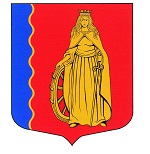 МУНИЦИПАЛЬНОЕ ОБРАЗОВАНИЕ«МУРИНСКОЕ ГОРОДСКОЕ ПОСЕЛЕНИЕ»ВСЕВОЛОЖСКОГО МУНИЦИПАЛЬНОГО РАЙОНАЛЕНИНГРАДСКОЙ ОБЛАСТИАДМИНИСТРАЦИЯПОСТАНОВЛЕНИЕ02.12.2022                                                                                                   № 395 г. МуриноО внесении изменений в муниципальную программу «Управление муниципальным имуществом, финансами и муниципальной службой муниципального образования «Муринское городское поселение» Всеволожского муниципального района Ленинградской области на 2021 – 2024 гг.», утвержденную постановлением администрации муниципального образования «Муринское городское поселение» Всеволожского муниципального района Ленинградской области от 24.01.2022 № 18В соответствии со ст.179 Бюджетного кодекса Российской Федерации, Федеральными законами от 06.10.2003 № 131-ФЗ «Об общих принципах организации местного самоуправления в Российской Федерации», администрация муниципального образования «Муринское городское поселение» Всеволожского муниципального района Ленинградской области ПОСТАНОВЛЯЕТ:Внести в муниципальную программу «Управление муниципальным имуществом, финансами и муниципальной службой муниципального образования «Муринское городское поселение» Всеволожского муниципального района Ленинградской области на 2021 – 2024 гг.», утвержденную постановлением администрации муниципального образования «Муринское городское поселение» Всеволожского муниципального района Ленинградской области от 24.01.2022 № 18 (далее – Программа) следующие изменения:В паспорте Программы строку «Объемы и источники финансирования программы» изложить в новой редакции:«».1.2. Раздел 4 Программы «Сведения о фактических расходах на реализацию муниципальной программы» изложить в новой редакции:«Общий объем средств финансирования программы за счет средств бюджета муниципального образования – 24 192,83 тыс. руб., в том числе:2021 год – 3 636,00 тыс. руб. 2022 год – 7 267,34 тыс. руб. 2023 год – 7 675,73 тыс. руб. год – 5 613,76 тыс. руб.».1.3. Изложить Приложение 5 к Программе в новой редакции в соответствие с Приложением 1 к настоящему постановлению.1.4. В паспорте Подпрограммы 1 строку «Финансовое обеспечение муниципальной подпрограммы - всего, в том числе по годам реализации» изложить в новой редакции:«».1.5. Раздел Подпрограммы 1 «Сведения о фактических расходах на реализацию муниципальной подпрограммы» изложить в новой редакции:«Общий объем финансирования за счет средств бюджета МО «Муринское городское поселение» - 8 125,65 тыс. руб., в том числе:2021 год – 1 360,00 тыс. руб.
2022 год – 2 081,33 тыс. руб.2023 год – 2 342,16 тыс. руб. 2024 год – 2 342,16 тыс. руб.».Изложить Приложение 4 к Подпрограмме 1 в новой редакции в соответствие с Приложением 2 к настоящему постановлению.В паспорте Подпрограммы 2 строку «Финансовое обеспечение муниципальной подпрограммы - всего, в том числе по годам реализации» изложить в новой редакции:«».Раздел Подпрограммы 2 «Сведения о фактических расходах на реализацию муниципальной подпрограммы» изложить в новой редакции:«Общий объем финансирования за счет средств бюджета МО «Муринское городское поселение» - 7 317,0 тыс. руб., в том числе:2021 год – 1 776,0 тыс. руб.
2022 год – 607,0 тыс. руб.2023 год – 3 067,0 тыс. руб.2024 год – 1 867,0 тыс. руб.».Изложить Приложение 5 к Подпрограмме 2 в новой редакции в соответствие с Приложением 3 к настоящему постановлению.В паспорте Подпрограммы 4 строку «Финансовое обеспечение муниципальной подпрограммы - всего, в том числе по годам реализации» изложить в новой редакции:«».Раздел Подпрограммы 4 «Сведения о фактических расходах на реализацию муниципальной подпрограммы» изложить в новой редакции:«Общий объем финансирования за счет средств бюджета МО «Муринское городское поселение» - 3 145,17 тыс. руб., в том числе:2021 год – 500,0 тыс. руб.
2022 год – 1 783,2 тыс. руб.2023 год – 861,97 тыс. руб.Изложить Приложение 4 к Подпрограмме 4 в новой редакции в соответствие с Приложением 4 к настоящему постановлению.В паспорте Подпрограммы 5 строку «Финансовое обеспечение муниципальной подпрограммы - всего, в том числе по годам реализации» изложить в новой редакции:«».Изложить Приложение 5 к Подпрограмме 5 в новой редакции в соответствие с Приложением 5 к настоящему постановлению2. Опубликовать настоящее постановление в газете «Муринская панорама» и на официальном сайте муниципального образования в информационно-телекоммуникационной сети Интернет.3. Настоящее постановление вступает в силу со дня его подписания.4. Контроль за исполнением настоящего постановления возложить на заместителя главы администрации - начальника отдела экономики, УМИ, предпринимательства и потребительского рынка А.В. Опополя.Глава администрации    					 	               А.Ю. БеловПриложение 5к муниципальной программе муниципального образования «Муринское городское поселение» Всеволожского района Ленинградской области «Управление муниципальным имуществом, финансами и муниципальной службой муниципального образования «Муринское городское поселение» Всеволожского муниципального района Ленинградской области на 2021 – 2024 гг.»Планреализации муниципальной программы «Управление муниципальным имуществом, финансами и муниципальной службой муниципального образования «Муринское городское поселение» Всеволожского муниципального района Ленинградской области на 2021 – 2024 гг.»Приложение 4к муниципальной подпрограмме I «Развитие имущественного комплекса муниципального образования «Муринское городское поселение» Всеволожского муниципального района Ленинградской области на 2021-2024 гг.» муниципальной программы «Управление муниципальным имуществом, финансами и муниципальной службой муниципального образования «Муринское городское поселение» Всеволожского муниципального района Ленинградской области на 2021 – 2024 гг.».Планреализации муниципальной подпрограммы I «Развитие имущественного комплекса муниципального образования «Муринское городское поселение» Всеволожского муниципального района Ленинградской области на 2021-2024 гг.» муниципальной программы «Управление муниципальным имуществом, финансами и муниципальной службой муниципального образования «Муринское городское поселение» Всеволожского муниципального района Ленинградской области на 2021 – 2024 гг.».Приложение 5к муниципальной подпрограмме 2 «Совершенствование муниципальной службы в муниципальном образовании «Муринское городское поселение» Всеволожского муниципального района Ленинградской области муниципальной программы «Управление муниципальным имуществом, финансами и муниципальной службой муниципального образования «Муринское городское поселение Всеволожского муниципального района Ленинградской области на 2021-2024 гг.».Планреализации муниципальной подпрограммы 2 «Совершенствование муниципальной службы в муниципальном образовании «Муринское городское поселение» Всеволожского муниципального района Ленинградской области муниципальной программы «Управление муниципальным имуществом, финансами и муниципальной службой муниципального образования «Муринское городское поселение Всеволожского муниципального района Ленинградской области на 2021-2024 гг.»Приложение 4к муниципальной подпрограмме 4 «Развитие архивного дела» муниципальной программы муниципального образования «Муринское городское поселение» Всеволожского района Ленинградской области «Управление муниципальным имуществом, финансами и муниципальной службой муниципального образования «Муринское городское поселение» Всеволожского муниципального района Ленинградской области 
на 2021 – 2024 гг.»Планреализации муниципальной подпрограммы 4 «Развитие архивного дела» муниципальной программы муниципального образования «Муринское городское поселение» Всеволожского района Ленинградской области «Управление муниципальным имуществом, финансами и муниципальной службой муниципального образования «Муринское городское поселение» Всеволожского муниципального района Ленинградской области на 2021 – 2024 гг.»Приложение 5к муниципальной подпрограмме 5 «Обеспечение качественным жильём жителей муниципального образования «Муринское городское поселение» Всеволожского муниципального района Ленинградской области, признанных в установленном порядке нуждающимися в улучшении жилищных условий» муниципальной программы муниципального образования «Муринское городское поселение» Всеволожского района Ленинградской области «Управление муниципальным имуществом, финансами и муниципальной службой муниципального образования «Муринское городское поселение» Всеволожского муниципального района Ленинградской области на 2021 – 2024гг.»Планреализации муниципальной подпрограммы 5 «Обеспечение жильем молодых семей, признанных нуждающимися в жилых помещениях в муниципальном образовании «Муринское городское поселение» Всеволожского муниципального района Ленинградской области» муниципальной программы муниципального образования «Муринское городское поселение» Всеволожского района Ленинградской области «Управление муниципальным имуществом, финансами и муниципальной службой муниципального образования «Муринское городское поселение» Всеволожского муниципального района Ленинградской области на 2021 – 2024 гг.»Объемы и источники финансирования программы Общий объем средств финансирования программы за счет средств бюджета муниципального образования – 24 192,83 тыс. руб., в том числе:год – 3 636,00 тыс. руб.  год – 7 267,34 тыс. руб.  год – 7 675,73 тыс. руб.  год – 5 613,76 тыс. руб.Финансовое обеспечение муниципальной подпрограммы - всего, в том числе по годам реализацииОбщий объем финансирования за счет средств бюджета МО «Муринское городское поселение» - 8 125,65 тыс. руб., в том числе:2021 год – 1 360,00 тыс. руб.
2022 год – 2 081,33 тыс. руб.2023 год – 2 342,16 тыс. руб. год  – 2 342,16 тыс. руб.Финансовое обеспечение муниципальной подпрограммы - всего, в том числе по годам реализацииОбщий объем финансирования за счет средств бюджета МО «Муринское городское поселение» - 7 317,0,0 тыс. руб., в том числе:2021 год – 1 776,0 тыс. руб.
2022 год – 607,0 тыс. руб.2023 год – 3 067,0 тыс. руб.2024 год – 1 867,0 тыс. руб.Финансовое обеспечение муниципальной подпрограммы - всего, в том числе по годам реализацииОбщий объем финансирования за счет средств бюджета МО «Муринское городское поселение» - 3 145,170 тыс. руб., в том числе:2021 год – 500,0 тыс. руб.
2022 год – 1 783,2 тыс. руб.2023 год – 861,97 тыс. руб.Финансовое обеспечение муниципальной подпрограммы - всего, в том числе по годам реализацииОбъем средств местного бюджета муниципального образования «Муринское городское поселение» Всеволожского муниципального района Ленинградской области на реализацию мероприятий Подпрограммы составит – 5 605,0 тыс. рублей, в том числе:2021 год – 0 тыс. рублей.2022 год – 2 795,8 тыс. рублей.2023 год – 1 404,60 тыс. рублей.2024 год – 1 404,60 тыс. рублейПриложение 1Приложение 1к постановлению администрации муниципального образования «Муринское городское поселение» Всеволожского муниципального района Ленинградской областиот «02» декабря 2022 г.  № _395  Наименование муниципальной программы, подпрограммы муниципальной программы, основного мероприятияОтветственный исполнитель, соисполнитель, участник Оценка расходов (тыс. руб., в ценах соответствующих лет)Годы реализации 2021-2024Годы реализации 2021-2024Годы реализации 2021-2024Годы реализации 2021-2024Годы реализации 2021-2024Наименование муниципальной программы, подпрограммы муниципальной программы, основного мероприятияОтветственный исполнитель, соисполнитель, участник Оценка расходов (тыс. руб., в ценах соответствующих лет)2021 год реализации2022 год реализации2023 год реализации2024 год реализацииВсего12345678 Программа Управление муниципальным имуществом, финансами и муниципальной службой муниципального образования «Муринское городское поселение» Всеволожского муниципального района Ленинградской области на 2021 – 2024 гг.Отдел экономики, управления муниципальным имуществом, предпринимательства и потребительского рынка администрации муниципального образования «Муринское городское поселение» Всеволожского муниципального района Ленинградской областиВсего3 636,0 7 267,337 675,735 613,7624 192,82 Программа Управление муниципальным имуществом, финансами и муниципальной службой муниципального образования «Муринское городское поселение» Всеволожского муниципального района Ленинградской области на 2021 – 2024 гг.Отдел экономики, управления муниципальным имуществом, предпринимательства и потребительского рынка администрации муниципального образования «Муринское городское поселение» Всеволожского муниципального района Ленинградской областиФедеральный бюджет00000 Программа Управление муниципальным имуществом, финансами и муниципальной службой муниципального образования «Муринское городское поселение» Всеволожского муниципального района Ленинградской области на 2021 – 2024 гг.Отдел экономики, управления муниципальным имуществом, предпринимательства и потребительского рынка администрации муниципального образования «Муринское городское поселение» Всеволожского муниципального района Ленинградской областиОбластной бюджет02 656,00002 656,0 Программа Управление муниципальным имуществом, финансами и муниципальной службой муниципального образования «Муринское городское поселение» Всеволожского муниципального района Ленинградской области на 2021 – 2024 гг.Отдел экономики, управления муниципальным имуществом, предпринимательства и потребительского рынка администрации муниципального образования «Муринское городское поселение» Всеволожского муниципального района Ленинградской областиМестный бюджет3 636,0 4 611,337 675,735 613,7621 536,82 Программа Управление муниципальным имуществом, финансами и муниципальной службой муниципального образования «Муринское городское поселение» Всеволожского муниципального района Ленинградской области на 2021 – 2024 гг.Отдел экономики, управления муниципальным имуществом, предпринимательства и потребительского рынка администрации муниципального образования «Муринское городское поселение» Всеволожского муниципального района Ленинградской областиПрочие источники00000Подпрограмма 1 Управление муниципальным имуществом  муниципального образования «Муринское городское поселение» Всеволожского муниципального района Ленинградской области Отдел экономики, управления муниципальным имуществом, предпринимательства и потребительского рынка Всего1 360,002 081,332 342,162 342,168 125,65Подпрограмма 1 Управление муниципальным имуществом  муниципального образования «Муринское городское поселение» Всеволожского муниципального района Ленинградской области Отдел экономики, управления муниципальным имуществом, предпринимательства и потребительского рынка Федеральный бюджет00000Подпрограмма 1 Управление муниципальным имуществом  муниципального образования «Муринское городское поселение» Всеволожского муниципального района Ленинградской области Отдел экономики, управления муниципальным имуществом, предпринимательства и потребительского рынка Областной бюджет00000Подпрограмма 1 Управление муниципальным имуществом  муниципального образования «Муринское городское поселение» Всеволожского муниципального района Ленинградской области Отдел экономики, управления муниципальным имуществом, предпринимательства и потребительского рынка Местный бюджет1 360,002 081,332 342,162 342,168 125,65Подпрограмма 1 Управление муниципальным имуществом  муниципального образования «Муринское городское поселение» Всеволожского муниципального района Ленинградской области Отдел экономики, управления муниципальным имуществом, предпринимательства и потребительского рынка Прочие источники00000Основное мероприятие 1 «Вовлечение в хозяйственный оборот имущества и сокращению количества неиспользуемых объектов, находящихся в казне муниципального образованияОтдел экономики, управления муниципальным имуществом, предпринимательства и потребительского рынка Всего840,001 200,001 380,001 380,004 800,00Основное мероприятие 1 «Вовлечение в хозяйственный оборот имущества и сокращению количества неиспользуемых объектов, находящихся в казне муниципального образованияОтдел экономики, управления муниципальным имуществом, предпринимательства и потребительского рынка Федеральный бюджет00000Основное мероприятие 1 «Вовлечение в хозяйственный оборот имущества и сокращению количества неиспользуемых объектов, находящихся в казне муниципального образованияОтдел экономики, управления муниципальным имуществом, предпринимательства и потребительского рынка Областной бюджет00000Основное мероприятие 1 «Вовлечение в хозяйственный оборот имущества и сокращению количества неиспользуемых объектов, находящихся в казне муниципального образованияОтдел экономики, управления муниципальным имуществом, предпринимательства и потребительского рынка Местный бюджет840,001 200,001 380,001 380,004 800,00Основное мероприятие 1 «Вовлечение в хозяйственный оборот имущества и сокращению количества неиспользуемых объектов, находящихся в казне муниципального образованияОтдел экономики, управления муниципальным имуществом, предпринимательства и потребительского рынка Прочие источники00000Основное мероприятие 2Расходы, связанные с владением, пользованием и распоряжением имуществом, находящимся в муниципальной собственностиОтдел экономики, управления муниципальным имуществом, предпринимательства и потребительского рынка Всего520,00881,33962,16962,163 325,65Основное мероприятие 2Расходы, связанные с владением, пользованием и распоряжением имуществом, находящимся в муниципальной собственностиОтдел экономики, управления муниципальным имуществом, предпринимательства и потребительского рынка Федеральный бюджет00000Основное мероприятие 2Расходы, связанные с владением, пользованием и распоряжением имуществом, находящимся в муниципальной собственностиОтдел экономики, управления муниципальным имуществом, предпринимательства и потребительского рынка Областной бюджет00000Основное мероприятие 2Расходы, связанные с владением, пользованием и распоряжением имуществом, находящимся в муниципальной собственностиОтдел экономики, управления муниципальным имуществом, предпринимательства и потребительского рынка Местный бюджет520,00881,33962,16962,163 325,65Основное мероприятие 2Расходы, связанные с владением, пользованием и распоряжением имуществом, находящимся в муниципальной собственностиОтдел экономики, управления муниципальным имуществом, предпринимательства и потребительского рынка Прочие источники00000Подпрограмма 2 Совершенствование муниципальной службы в муниципальном образовании «Муринское городское поселение» Всеволожского муниципального района Ленинградской области Организационный отдел администрации муниципального образования «Муринское городское поселение» Всеволожского муниципального района Ленинградской областиВсего1 776,00 607,03 067,01 867,07 317,0Подпрограмма 2 Совершенствование муниципальной службы в муниципальном образовании «Муринское городское поселение» Всеволожского муниципального района Ленинградской области Организационный отдел администрации муниципального образования «Муринское городское поселение» Всеволожского муниципального района Ленинградской областиФедеральный бюджет0000Подпрограмма 2 Совершенствование муниципальной службы в муниципальном образовании «Муринское городское поселение» Всеволожского муниципального района Ленинградской области Организационный отдел администрации муниципального образования «Муринское городское поселение» Всеволожского муниципального района Ленинградской областиОбластной бюджет00000Подпрограмма 2 Совершенствование муниципальной службы в муниципальном образовании «Муринское городское поселение» Всеволожского муниципального района Ленинградской области Организационный отдел администрации муниципального образования «Муринское городское поселение» Всеволожского муниципального района Ленинградской областиМестный бюджет1 776,00 607,03 067,01 867,07 317,0Подпрограмма 2 Совершенствование муниципальной службы в муниципальном образовании «Муринское городское поселение» Всеволожского муниципального района Ленинградской области Организационный отдел администрации муниципального образования «Муринское городское поселение» Всеволожского муниципального района Ленинградской областиПрочие источники00000Основное мероприятие 2.1Совершенствование правовой основы муниципальной службы в муниципальном образованииСектор правового обеспечения администрации муниципального образования «Муринское городское поселение» Всеволожского муниципального района Ленинградской областиВсего00000Основное мероприятие 2.1Совершенствование правовой основы муниципальной службы в муниципальном образованииСектор правового обеспечения администрации муниципального образования «Муринское городское поселение» Всеволожского муниципального района Ленинградской областиФедеральный бюджет00000Основное мероприятие 2.1Совершенствование правовой основы муниципальной службы в муниципальном образованииСектор правового обеспечения администрации муниципального образования «Муринское городское поселение» Всеволожского муниципального района Ленинградской областиОбластной бюджет00000Основное мероприятие 2.1Совершенствование правовой основы муниципальной службы в муниципальном образованииСектор правового обеспечения администрации муниципального образования «Муринское городское поселение» Всеволожского муниципального района Ленинградской областиМестный бюджет00000Основное мероприятие 2.1Совершенствование правовой основы муниципальной службы в муниципальном образованииСектор правового обеспечения администрации муниципального образования «Муринское городское поселение» Всеволожского муниципального района Ленинградской областиПрочие источники00000Основное мероприятие 2.2Подбор и назначение квалифицированных кадров на должности муниципальной службыОрганизационный отдел администрации муниципального образования «Муринское городское поселение» Всеволожского муниципального района Ленинградской областиВсего00000Основное мероприятие 2.2Подбор и назначение квалифицированных кадров на должности муниципальной службыОрганизационный отдел администрации муниципального образования «Муринское городское поселение» Всеволожского муниципального района Ленинградской областиФедеральный бюджет00000Основное мероприятие 2.2Подбор и назначение квалифицированных кадров на должности муниципальной службыОрганизационный отдел администрации муниципального образования «Муринское городское поселение» Всеволожского муниципального района Ленинградской областиОбластной бюджет00000Основное мероприятие 2.2Подбор и назначение квалифицированных кадров на должности муниципальной службыОрганизационный отдел администрации муниципального образования «Муринское городское поселение» Всеволожского муниципального района Ленинградской областиМестный бюджет00000Прочие источники00000Основное мероприятие 2.3Организация профессионального развития муниципальных служащих муниципального образования «Муринское городское поселение Всеволожского муниципального района Ленинградской области"Организационный отдел администрации муниципального образования «Муринское городское поселение» Всеволожского муниципального района Ленинградской областиВсего401,10200,00250,00250,001 101,10Основное мероприятие 2.3Организация профессионального развития муниципальных служащих муниципального образования «Муринское городское поселение Всеволожского муниципального района Ленинградской области"Организационный отдел администрации муниципального образования «Муринское городское поселение» Всеволожского муниципального района Ленинградской областиФедеральный бюджет00000Основное мероприятие 2.3Организация профессионального развития муниципальных служащих муниципального образования «Муринское городское поселение Всеволожского муниципального района Ленинградской области"Организационный отдел администрации муниципального образования «Муринское городское поселение» Всеволожского муниципального района Ленинградской областиОбластной бюджет00000Основное мероприятие 2.3Организация профессионального развития муниципальных служащих муниципального образования «Муринское городское поселение Всеволожского муниципального района Ленинградской области"Организационный отдел администрации муниципального образования «Муринское городское поселение» Всеволожского муниципального района Ленинградской областиМестный бюджет401,10200,00250,00250,001 101,10Основное мероприятие 2.3Организация профессионального развития муниципальных служащих муниципального образования «Муринское городское поселение Всеволожского муниципального района Ленинградской области"Организационный отдел администрации муниципального образования «Муринское городское поселение» Всеволожского муниципального района Ленинградской областиПрочие источники00000Основное мероприятие 2.4Совершенствование механизма предупреждения коррупции в органах местного самоуправления и обеспечение соблюдения муниципальными служащими требований к служебному поведению и (или) требования об урегулировании конфликта интересовСектор правового обеспечения администрации муниципального образования «Муринское городское поселение» Всеволожского муниципального района Ленинградской областиВсего185,0022,0022,0022,00251,00Основное мероприятие 2.4Совершенствование механизма предупреждения коррупции в органах местного самоуправления и обеспечение соблюдения муниципальными служащими требований к служебному поведению и (или) требования об урегулировании конфликта интересовСектор правового обеспечения администрации муниципального образования «Муринское городское поселение» Всеволожского муниципального района Ленинградской областиФедеральный бюджет00000Основное мероприятие 2.4Совершенствование механизма предупреждения коррупции в органах местного самоуправления и обеспечение соблюдения муниципальными служащими требований к служебному поведению и (или) требования об урегулировании конфликта интересовСектор правового обеспечения администрации муниципального образования «Муринское городское поселение» Всеволожского муниципального района Ленинградской областиОбластной бюджет00000Основное мероприятие 2.4Совершенствование механизма предупреждения коррупции в органах местного самоуправления и обеспечение соблюдения муниципальными служащими требований к служебному поведению и (или) требования об урегулировании конфликта интересовСектор правового обеспечения администрации муниципального образования «Муринское городское поселение» Всеволожского муниципального района Ленинградской областиМестный бюджет185,0022,0022,0022,00251,00Основное мероприятие 2.4Совершенствование механизма предупреждения коррупции в органах местного самоуправления и обеспечение соблюдения муниципальными служащими требований к служебному поведению и (или) требования об урегулировании конфликта интересовСектор правового обеспечения администрации муниципального образования «Муринское городское поселение» Всеволожского муниципального района Ленинградской областиПрочие источники00000Основное мероприятие 2.5Внедрение современных технологий кадровой работыОрганизационный отдел администрации муниципального образования «Муринское городское поселение» Всеволожского муниципального района Ленинградской областиВсего56,0030,0030,0030,00146,00Основное мероприятие 2.5Внедрение современных технологий кадровой работыОрганизационный отдел администрации муниципального образования «Муринское городское поселение» Всеволожского муниципального района Ленинградской областиФедеральный бюджет00000Основное мероприятие 2.5Внедрение современных технологий кадровой работыОрганизационный отдел администрации муниципального образования «Муринское городское поселение» Всеволожского муниципального района Ленинградской областиОбластной бюджет00000Основное мероприятие 2.5Внедрение современных технологий кадровой работыОрганизационный отдел администрации муниципального образования «Муринское городское поселение» Всеволожского муниципального района Ленинградской областиМестный бюджет56,0030,0030,0030,00146,00Прочие источники00000Основное мероприятие 2.6Повышение мотивации муниципальных служащих, формирование корпоративной культуры в администрацииОрганизационный отдел администрации муниципального образования «Муринское городское поселение» Всеволожского муниципального района Ленинградской областиВсего798,20140,02 550,001 350,04 838,2Основное мероприятие 2.6Повышение мотивации муниципальных служащих, формирование корпоративной культуры в администрацииОрганизационный отдел администрации муниципального образования «Муринское городское поселение» Всеволожского муниципального района Ленинградской областиФедеральный бюджет00000Основное мероприятие 2.6Повышение мотивации муниципальных служащих, формирование корпоративной культуры в администрацииОрганизационный отдел администрации муниципального образования «Муринское городское поселение» Всеволожского муниципального района Ленинградской областиОбластной бюджет00000Основное мероприятие 2.6Повышение мотивации муниципальных служащих, формирование корпоративной культуры в администрацииОрганизационный отдел администрации муниципального образования «Муринское городское поселение» Всеволожского муниципального района Ленинградской областиМестный бюджет798,20140,02 550,001 350,04 838,2Основное мероприятие 2.6Повышение мотивации муниципальных служащих, формирование корпоративной культуры в администрацииОрганизационный отдел администрации муниципального образования «Муринское городское поселение» Всеволожского муниципального района Ленинградской областиПрочие источники00000Основное мероприятие 2.7Охрана трудаОрганизационный отдел администрации муниципального образования «Муринское городское поселение» Всеволожского муниципального района Ленинградской областиВсего162,50215,00215,00215,00807.50Основное мероприятие 2.7Охрана трудаОрганизационный отдел администрации муниципального образования «Муринское городское поселение» Всеволожского муниципального района Ленинградской областиФедеральный бюджет00000Основное мероприятие 2.7Охрана трудаОрганизационный отдел администрации муниципального образования «Муринское городское поселение» Всеволожского муниципального района Ленинградской областиОбластной бюджет00000Основное мероприятие 2.7Охрана трудаОрганизационный отдел администрации муниципального образования «Муринское городское поселение» Всеволожского муниципального района Ленинградской областиМестный бюджет162,50215,00215,00215,00807.50Основное мероприятие 2.7Охрана трудаОрганизационный отдел администрации муниципального образования «Муринское городское поселение» Всеволожского муниципального района Ленинградской областиПрочие источники00000Основное мероприятие 2.8Обеспечение открытости и повышение престижа муниципальной службыОрганизационный отдел администрации муниципального образования «Муринское городское поселение» Всеволожского муниципального района Ленинградской областиВсего173,20000173,20Основное мероприятие 2.8Обеспечение открытости и повышение престижа муниципальной службыОрганизационный отдел администрации муниципального образования «Муринское городское поселение» Всеволожского муниципального района Ленинградской областиФедеральный бюджет00000Основное мероприятие 2.8Обеспечение открытости и повышение престижа муниципальной службыОрганизационный отдел администрации муниципального образования «Муринское городское поселение» Всеволожского муниципального района Ленинградской областиОбластной бюджет00000Основное мероприятие 2.8Обеспечение открытости и повышение престижа муниципальной службыОрганизационный отдел администрации муниципального образования «Муринское городское поселение» Всеволожского муниципального района Ленинградской областиМестный бюджет0000Основное мероприятие 2.8Обеспечение открытости и повышение престижа муниципальной службыОрганизационный отдел администрации муниципального образования «Муринское городское поселение» Всеволожского муниципального района Ленинградской областиПрочие источники173,20000173,20Подпрограмма 3 Управление муниципальными финансамиОтдел финансового управления администрации муниципального образования «Муринское городское поселение» Всеволожского муниципального района Ленинградской областиВсего00000Подпрограмма 3 Управление муниципальными финансамиОтдел финансового управления администрации муниципального образования «Муринское городское поселение» Всеволожского муниципального района Ленинградской областиФедеральный бюджет00000Подпрограмма 3 Управление муниципальными финансамиОтдел финансового управления администрации муниципального образования «Муринское городское поселение» Всеволожского муниципального района Ленинградской областиОбластной бюджет00000Подпрограмма 3 Управление муниципальными финансамиОтдел финансового управления администрации муниципального образования «Муринское городское поселение» Всеволожского муниципального района Ленинградской областиМестный бюджет00000Подпрограмма 3 Управление муниципальными финансамиОтдел финансового управления администрации муниципального образования «Муринское городское поселение» Всеволожского муниципального района Ленинградской областиПрочие источники00000Основное мероприятие 3.1Проведение мероприятий в сфере формирования доходов местного бюджетаОтдел финансового управления администрации муниципального образования «Муринское городское поселение» Всеволожского муниципального района Ленинградской областиВсего00000Основное мероприятие 3.1Проведение мероприятий в сфере формирования доходов местного бюджетаОтдел финансового управления администрации муниципального образования «Муринское городское поселение» Всеволожского муниципального района Ленинградской областиФедеральный бюджет00000Основное мероприятие 3.1Проведение мероприятий в сфере формирования доходов местного бюджетаОтдел финансового управления администрации муниципального образования «Муринское городское поселение» Всеволожского муниципального района Ленинградской областиОбластной бюджет00000Основное мероприятие 3.1Проведение мероприятий в сфере формирования доходов местного бюджетаОтдел финансового управления администрации муниципального образования «Муринское городское поселение» Всеволожского муниципального района Ленинградской областиМестный бюджет00000Основное мероприятие 3.1Проведение мероприятий в сфере формирования доходов местного бюджетаОтдел финансового управления администрации муниципального образования «Муринское городское поселение» Всеволожского муниципального района Ленинградской областиПрочие источники00000Основное мероприятие 3.2 Повышение качества управления муниципальными финансами и соблюдения требований бюджетного законодательства Российской Федерации при осуществлении бюджетного процесса в муниципальных образованиях Ленинградской областиОтдел финансового управления администрации муниципального образования «Муринское городское поселение» Всеволожского муниципального района Ленинградской областиВсего00000Основное мероприятие 3.2 Повышение качества управления муниципальными финансами и соблюдения требований бюджетного законодательства Российской Федерации при осуществлении бюджетного процесса в муниципальных образованиях Ленинградской областиОтдел финансового управления администрации муниципального образования «Муринское городское поселение» Всеволожского муниципального района Ленинградской областиФедеральный бюджет00000Основное мероприятие 3.2 Повышение качества управления муниципальными финансами и соблюдения требований бюджетного законодательства Российской Федерации при осуществлении бюджетного процесса в муниципальных образованиях Ленинградской областиОтдел финансового управления администрации муниципального образования «Муринское городское поселение» Всеволожского муниципального района Ленинградской областиОбластной бюджет00000Основное мероприятие 3.2 Повышение качества управления муниципальными финансами и соблюдения требований бюджетного законодательства Российской Федерации при осуществлении бюджетного процесса в муниципальных образованиях Ленинградской областиОтдел финансового управления администрации муниципального образования «Муринское городское поселение» Всеволожского муниципального района Ленинградской областиМестный бюджет00000Основное мероприятие 3.2 Повышение качества управления муниципальными финансами и соблюдения требований бюджетного законодательства Российской Федерации при осуществлении бюджетного процесса в муниципальных образованиях Ленинградской областиОтдел финансового управления администрации муниципального образования «Муринское городское поселение» Всеволожского муниципального района Ленинградской областиПрочие источники00000Подпрограмма 4 Развитие архивного делаОрганизационный отдел администрации муниципального образования «Муринское городское поселение» Всеволожского муниципального района Ленинградской областиВсего500,001 783,20861, 9703 145,17Подпрограмма 4 Развитие архивного делаОрганизационный отдел администрации муниципального образования «Муринское городское поселение» Всеволожского муниципального района Ленинградской областиФедеральный бюджет00000Подпрограмма 4 Развитие архивного делаОрганизационный отдел администрации муниципального образования «Муринское городское поселение» Всеволожского муниципального района Ленинградской областиОбластной бюджет00000Подпрограмма 4 Развитие архивного делаОрганизационный отдел администрации муниципального образования «Муринское городское поселение» Всеволожского муниципального района Ленинградской областиМестный бюджет500,001 783,20861, 9703 145,17Подпрограмма 4 Развитие архивного делаОрганизационный отдел администрации муниципального образования «Муринское городское поселение» Всеволожского муниципального района Ленинградской областиПрочие источники00000Основное мероприятие 4.1Мероприятия по обеспечению сохранности архивного фондаОрганизационный отдел администрации муниципального образования «Муринское городское поселение» Всеволожского муниципального района Ленинградской областиВсего97,1270,4119,000286,52Основное мероприятие 4.1Мероприятия по обеспечению сохранности архивного фондаОрганизационный отдел администрации муниципального образования «Муринское городское поселение» Всеволожского муниципального района Ленинградской областиФедеральный бюджет00000Основное мероприятие 4.1Мероприятия по обеспечению сохранности архивного фондаОрганизационный отдел администрации муниципального образования «Муринское городское поселение» Всеволожского муниципального района Ленинградской областиОбластной бюджет00000Основное мероприятие 4.1Мероприятия по обеспечению сохранности архивного фондаОрганизационный отдел администрации муниципального образования «Муринское городское поселение» Всеволожского муниципального района Ленинградской областиМестный бюджет97,1270,4119,000286,52Основное мероприятие 4.1Мероприятия по обеспечению сохранности архивного фондаОрганизационный отдел администрации муниципального образования «Муринское городское поселение» Всеволожского муниципального района Ленинградской областиПрочие источники00000Основное мероприятие 4.2Мероприятия по комплектованию и улучшению материально технической базы архивного фондаОрганизационный отдел администрации муниципального образования «Муринское городское поселение» Всеволожского муниципального района Ленинградской областиВсего132,9235,7500168,67Основное мероприятие 4.2Мероприятия по комплектованию и улучшению материально технической базы архивного фондаОрганизационный отдел администрации муниципального образования «Муринское городское поселение» Всеволожского муниципального района Ленинградской областиФедеральный бюджет00000Основное мероприятие 4.2Мероприятия по комплектованию и улучшению материально технической базы архивного фондаОрганизационный отдел администрации муниципального образования «Муринское городское поселение» Всеволожского муниципального района Ленинградской областиОбластной бюджет00000Основное мероприятие 4.2Мероприятия по комплектованию и улучшению материально технической базы архивного фондаОрганизационный отдел администрации муниципального образования «Муринское городское поселение» Всеволожского муниципального района Ленинградской областиМестный бюджет132,9235,7500168,67Основное мероприятие 4.2Мероприятия по комплектованию и улучшению материально технической базы архивного фондаОрганизационный отдел администрации муниципального образования «Муринское городское поселение» Всеволожского муниципального района Ленинградской областиПрочие источники00000Основное мероприятие 4.3Мероприятия по информатизации архивного фондаОрганизационный отдел администрации муниципального образования «Муринское городское поселение» Всеволожского муниципального района Ленинградской областиВсего269,961 677,05742,9702 689,98Основное мероприятие 4.3Мероприятия по информатизации архивного фондаОрганизационный отдел администрации муниципального образования «Муринское городское поселение» Всеволожского муниципального района Ленинградской областиФедеральный бюджет00000Основное мероприятие 4.3Мероприятия по информатизации архивного фондаОрганизационный отдел администрации муниципального образования «Муринское городское поселение» Всеволожского муниципального района Ленинградской областиОбластной бюджет00000Основное мероприятие 4.3Мероприятия по информатизации архивного фондаОрганизационный отдел администрации муниципального образования «Муринское городское поселение» Всеволожского муниципального района Ленинградской областиМестный бюджет269,961 677,05742,9702 689,98Основное мероприятие 4.3Мероприятия по информатизации архивного фондаОрганизационный отдел администрации муниципального образования «Муринское городское поселение» Всеволожского муниципального района Ленинградской областиПрочие источники00000Подпрограмма 5 Обеспечение качественным жильём жителей муниципального образования «Муринское городское поселение» Всеволожского муниципального района Ленинградской области, признанных в установленном порядке нуждающимися в улучшении жилищных условийОтдел экономики, управления муниципальным имуществом, предпринимательства и потребительского рынка администрации муниципального образования «Муринское городское поселение» Всеволожского муниципального района Ленинградской областиВсего02 795,81 404,601 404,605 605,0Подпрограмма 5 Обеспечение качественным жильём жителей муниципального образования «Муринское городское поселение» Всеволожского муниципального района Ленинградской области, признанных в установленном порядке нуждающимися в улучшении жилищных условийОтдел экономики, управления муниципальным имуществом, предпринимательства и потребительского рынка администрации муниципального образования «Муринское городское поселение» Всеволожского муниципального района Ленинградской областиФедеральный бюджет00000Подпрограмма 5 Обеспечение качественным жильём жителей муниципального образования «Муринское городское поселение» Всеволожского муниципального района Ленинградской области, признанных в установленном порядке нуждающимися в улучшении жилищных условийОтдел экономики, управления муниципальным имуществом, предпринимательства и потребительского рынка администрации муниципального образования «Муринское городское поселение» Всеволожского муниципального района Ленинградской областиОбластной бюджет02 656.0002 656.0Подпрограмма 5 Обеспечение качественным жильём жителей муниципального образования «Муринское городское поселение» Всеволожского муниципального района Ленинградской области, признанных в установленном порядке нуждающимися в улучшении жилищных условийОтдел экономики, управления муниципальным имуществом, предпринимательства и потребительского рынка администрации муниципального образования «Муринское городское поселение» Всеволожского муниципального района Ленинградской областиМестный бюджет0139,81 404,601 404,602 949,0Подпрограмма 5 Обеспечение качественным жильём жителей муниципального образования «Муринское городское поселение» Всеволожского муниципального района Ленинградской области, признанных в установленном порядке нуждающимися в улучшении жилищных условийОтдел экономики, управления муниципальным имуществом, предпринимательства и потребительского рынка администрации муниципального образования «Муринское городское поселение» Всеволожского муниципального района Ленинградской областиПрочие источники00000Основное мероприятие:Обеспечение жильем молодых семей ведомственной целевой программы «Оказание государственной поддержки гражданам в обеспечении жильем и оплате жилищно-коммунальных услуг» государственной программы Российской Федерации «Обеспечение доступным и комфортным жильем и коммунальными услугами граждан Российской Федерации»Основное мероприятие:Обеспечение жильем молодых семей ведомственной целевой программы «Оказание государственной поддержки гражданам в обеспечении жильем и оплате жилищно-коммунальных услуг» государственной программы Российской Федерации «Обеспечение доступным и комфортным жильем и коммунальными услугами граждан Российской Федерации»Отдел экономики, управление муниципальным имуществом, предпринимательства и потребительского рынка администрации муниципального образования «Муринское городское поселение» Всеволожского муниципального района Ленинградской областиОтдел экономики, управление муниципальным имуществом, предпринимательства и потребительского рынка администрации муниципального образования «Муринское городское поселение» Всеволожского муниципального района Ленинградской областиВсего02 795,81 404,601 404,605 605,0Основное мероприятие:Обеспечение жильем молодых семей ведомственной целевой программы «Оказание государственной поддержки гражданам в обеспечении жильем и оплате жилищно-коммунальных услуг» государственной программы Российской Федерации «Обеспечение доступным и комфортным жильем и коммунальными услугами граждан Российской Федерации»Основное мероприятие:Обеспечение жильем молодых семей ведомственной целевой программы «Оказание государственной поддержки гражданам в обеспечении жильем и оплате жилищно-коммунальных услуг» государственной программы Российской Федерации «Обеспечение доступным и комфортным жильем и коммунальными услугами граждан Российской Федерации»Отдел экономики, управление муниципальным имуществом, предпринимательства и потребительского рынка администрации муниципального образования «Муринское городское поселение» Всеволожского муниципального района Ленинградской областиОтдел экономики, управление муниципальным имуществом, предпринимательства и потребительского рынка администрации муниципального образования «Муринское городское поселение» Всеволожского муниципального района Ленинградской областиФедеральный бюджет00000Основное мероприятие:Обеспечение жильем молодых семей ведомственной целевой программы «Оказание государственной поддержки гражданам в обеспечении жильем и оплате жилищно-коммунальных услуг» государственной программы Российской Федерации «Обеспечение доступным и комфортным жильем и коммунальными услугами граждан Российской Федерации»Основное мероприятие:Обеспечение жильем молодых семей ведомственной целевой программы «Оказание государственной поддержки гражданам в обеспечении жильем и оплате жилищно-коммунальных услуг» государственной программы Российской Федерации «Обеспечение доступным и комфортным жильем и коммунальными услугами граждан Российской Федерации»Отдел экономики, управление муниципальным имуществом, предпринимательства и потребительского рынка администрации муниципального образования «Муринское городское поселение» Всеволожского муниципального района Ленинградской областиОтдел экономики, управление муниципальным имуществом, предпринимательства и потребительского рынка администрации муниципального образования «Муринское городское поселение» Всеволожского муниципального района Ленинградской областиОбластной бюджет02 656.0002 656.0Основное мероприятие:Обеспечение жильем молодых семей ведомственной целевой программы «Оказание государственной поддержки гражданам в обеспечении жильем и оплате жилищно-коммунальных услуг» государственной программы Российской Федерации «Обеспечение доступным и комфортным жильем и коммунальными услугами граждан Российской Федерации»Основное мероприятие:Обеспечение жильем молодых семей ведомственной целевой программы «Оказание государственной поддержки гражданам в обеспечении жильем и оплате жилищно-коммунальных услуг» государственной программы Российской Федерации «Обеспечение доступным и комфортным жильем и коммунальными услугами граждан Российской Федерации»Отдел экономики, управление муниципальным имуществом, предпринимательства и потребительского рынка администрации муниципального образования «Муринское городское поселение» Всеволожского муниципального района Ленинградской областиОтдел экономики, управление муниципальным имуществом, предпринимательства и потребительского рынка администрации муниципального образования «Муринское городское поселение» Всеволожского муниципального района Ленинградской областиМестный бюджет0139,81 404,601 404,602 949,0Основное мероприятие:Обеспечение жильем молодых семей ведомственной целевой программы «Оказание государственной поддержки гражданам в обеспечении жильем и оплате жилищно-коммунальных услуг» государственной программы Российской Федерации «Обеспечение доступным и комфортным жильем и коммунальными услугами граждан Российской Федерации»Основное мероприятие:Обеспечение жильем молодых семей ведомственной целевой программы «Оказание государственной поддержки гражданам в обеспечении жильем и оплате жилищно-коммунальных услуг» государственной программы Российской Федерации «Обеспечение доступным и комфортным жильем и коммунальными услугами граждан Российской Федерации»Отдел экономики, управление муниципальным имуществом, предпринимательства и потребительского рынка администрации муниципального образования «Муринское городское поселение» Всеволожского муниципального района Ленинградской областиОтдел экономики, управление муниципальным имуществом, предпринимательства и потребительского рынка администрации муниципального образования «Муринское городское поселение» Всеволожского муниципального района Ленинградской областиПрочие источники00000Приложение 2к постановлению администрации муниципального образования «Муринское городское поселение» Всеволожского муниципального района Ленинградской областиот «02» декабря 2022 г.  № 395  Наименование муниципальной программы, подпрограммы муниципальной программы, основного мероприятияОтветственный исполнитель, соисполнитель, участник Оценка расходов (тыс. руб., в ценах соответствующих лет)Годы реализации 2021-2024Годы реализации 2021-2024Годы реализации 2021-2024Годы реализации 2021-2024Годы реализации 2021-2024Годы реализации 2021-2024Наименование муниципальной программы, подпрограммы муниципальной программы, основного мероприятияОтветственный исполнитель, соисполнитель, участник Оценка расходов (тыс. руб., в ценах соответствующих лет)2021 год реализации2022 год реализации2023 год реализации2024 год реализацииВсего12345678Подпрограмма «Развитие имущественного комплекса муниципального образования «Муринское городское поселение» Всеволожского муниципального района Ленинградской области муниципальной программы «Управление муниципальным имуществом, финансами и муниципальной службой муниципального образования «Муринское городское поселение Всеволожского муниципального района Ленинградской области на 2022-2024гг.»Отдел экономики, управления муниципальным имуществом, предпринимательства и потребительского рынка Всего1 360,002 081,332 342,162 342,168 125,65Подпрограмма «Развитие имущественного комплекса муниципального образования «Муринское городское поселение» Всеволожского муниципального района Ленинградской области муниципальной программы «Управление муниципальным имуществом, финансами и муниципальной службой муниципального образования «Муринское городское поселение Всеволожского муниципального района Ленинградской области на 2022-2024гг.»Отдел экономики, управления муниципальным имуществом, предпринимательства и потребительского рынка Федеральный бюджет00000Подпрограмма «Развитие имущественного комплекса муниципального образования «Муринское городское поселение» Всеволожского муниципального района Ленинградской области муниципальной программы «Управление муниципальным имуществом, финансами и муниципальной службой муниципального образования «Муринское городское поселение Всеволожского муниципального района Ленинградской области на 2022-2024гг.»Отдел экономики, управления муниципальным имуществом, предпринимательства и потребительского рынка Областной бюджет00000Подпрограмма «Развитие имущественного комплекса муниципального образования «Муринское городское поселение» Всеволожского муниципального района Ленинградской области муниципальной программы «Управление муниципальным имуществом, финансами и муниципальной службой муниципального образования «Муринское городское поселение Всеволожского муниципального района Ленинградской области на 2022-2024гг.»Отдел экономики, управления муниципальным имуществом, предпринимательства и потребительского рынка Местный бюджет1 360,002 081,332 342,162 342,168 125,65Подпрограмма «Развитие имущественного комплекса муниципального образования «Муринское городское поселение» Всеволожского муниципального района Ленинградской области муниципальной программы «Управление муниципальным имуществом, финансами и муниципальной службой муниципального образования «Муринское городское поселение Всеволожского муниципального района Ленинградской области на 2022-2024гг.»Отдел экономики, управления муниципальным имуществом, предпринимательства и потребительского рынка Прочие источники00000Основное мероприятие 1 «Вовлечение в хозяйственный оборот имущества и сокращению количества неиспользуемых объектов, находящихся в казне муниципального образованияОтдел экономики, управления муниципальным имуществом, предпринимательства и потребительского рынка Всего840,001 200,001 380,001 380,004 800,00Основное мероприятие 1 «Вовлечение в хозяйственный оборот имущества и сокращению количества неиспользуемых объектов, находящихся в казне муниципального образованияОтдел экономики, управления муниципальным имуществом, предпринимательства и потребительского рынка Федеральный бюджет00000Основное мероприятие 1 «Вовлечение в хозяйственный оборот имущества и сокращению количества неиспользуемых объектов, находящихся в казне муниципального образованияОтдел экономики, управления муниципальным имуществом, предпринимательства и потребительского рынка Областной бюджет00000Основное мероприятие 1 «Вовлечение в хозяйственный оборот имущества и сокращению количества неиспользуемых объектов, находящихся в казне муниципального образованияОтдел экономики, управления муниципальным имуществом, предпринимательства и потребительского рынка Местный бюджет840,001 200,001 380,001 380,004 800,00Основное мероприятие 1 «Вовлечение в хозяйственный оборот имущества и сокращению количества неиспользуемых объектов, находящихся в казне муниципального образованияОтдел экономики, управления муниципальным имуществом, предпринимательства и потребительского рынка Прочие источники00000Мероприятие 1.1. Выполнение кадастровых работ с целью подготовки технической документации на объекты недвижимости имеющие признаки бесхозяйных  Отдел экономики, управления муниципальным имуществом, предпринимательства и потребительского рынкаВсего840,00700,00800,00800,003 140,00Мероприятие 1.1. Выполнение кадастровых работ с целью подготовки технической документации на объекты недвижимости имеющие признаки бесхозяйных  Отдел экономики, управления муниципальным имуществом, предпринимательства и потребительского рынкаФедеральный бюджет00000Мероприятие 1.1. Выполнение кадастровых работ с целью подготовки технической документации на объекты недвижимости имеющие признаки бесхозяйных  Отдел экономики, управления муниципальным имуществом, предпринимательства и потребительского рынкаОбластной бюджет00000Мероприятие 1.1. Выполнение кадастровых работ с целью подготовки технической документации на объекты недвижимости имеющие признаки бесхозяйных  Отдел экономики, управления муниципальным имуществом, предпринимательства и потребительского рынкаМестный бюджет840,00700,00800,00800,003 140,00Мероприятие 1.1. Выполнение кадастровых работ с целью подготовки технической документации на объекты недвижимости имеющие признаки бесхозяйных  Отдел экономики, управления муниципальным имуществом, предпринимательства и потребительского рынкаПрочие источники00000Мероприятие 1.2. Выполнение кадастровых работ с целью подготовки технической документации на объекты недвижимости, находящиеся в казне муниципального образования   Отдел экономики, управления муниципальным имуществом, предпринимательства и потребительского рынкаВсего0300,00300,00300,00900,00Мероприятие 1.2. Выполнение кадастровых работ с целью подготовки технической документации на объекты недвижимости, находящиеся в казне муниципального образования   Отдел экономики, управления муниципальным имуществом, предпринимательства и потребительского рынкаФедеральный бюджет00000Мероприятие 1.2. Выполнение кадастровых работ с целью подготовки технической документации на объекты недвижимости, находящиеся в казне муниципального образования   Отдел экономики, управления муниципальным имуществом, предпринимательства и потребительского рынкаОбластной бюджет00000Мероприятие 1.2. Выполнение кадастровых работ с целью подготовки технической документации на объекты недвижимости, находящиеся в казне муниципального образования   Отдел экономики, управления муниципальным имуществом, предпринимательства и потребительского рынкаМестный бюджет0300,00300,00300,00900,00Мероприятие 1.2. Выполнение кадастровых работ с целью подготовки технической документации на объекты недвижимости, находящиеся в казне муниципального образования   Отдел экономики, управления муниципальным имуществом, предпринимательства и потребительского рынкаПрочие источники00000Мероприятие 1.3. Выполнение работ по технической инвентаризации недвижимого имущества находящегося в казне муниципального образования  Отдел экономики, управления муниципальным имуществом, предпринимательства и потребительского рынкаВсего0200,00280,00280,00760,00Мероприятие 1.3. Выполнение работ по технической инвентаризации недвижимого имущества находящегося в казне муниципального образования  Отдел экономики, управления муниципальным имуществом, предпринимательства и потребительского рынкаФедеральный бюджет00000Мероприятие 1.3. Выполнение работ по технической инвентаризации недвижимого имущества находящегося в казне муниципального образования  Отдел экономики, управления муниципальным имуществом, предпринимательства и потребительского рынкаОбластной бюджет00000Мероприятие 1.3. Выполнение работ по технической инвентаризации недвижимого имущества находящегося в казне муниципального образования  Отдел экономики, управления муниципальным имуществом, предпринимательства и потребительского рынкаМестный бюджет0200,00280,00280,00760,00Мероприятие 1.3. Выполнение работ по технической инвентаризации недвижимого имущества находящегося в казне муниципального образования  Отдел экономики, управления муниципальным имуществом, предпринимательства и потребительского рынкаПрочие источники00000Основное мероприятие 2Расходы, связанные с владением, пользованием и распоряжением имуществом, находящимся в муниципальной собственностиОтдел экономики, управления муниципальным имуществом, предпринимательства и потребительского рынка Всего520,00881,33962,16962,163 325,65Основное мероприятие 2Расходы, связанные с владением, пользованием и распоряжением имуществом, находящимся в муниципальной собственностиОтдел экономики, управления муниципальным имуществом, предпринимательства и потребительского рынка Федеральный бюджет00000Основное мероприятие 2Расходы, связанные с владением, пользованием и распоряжением имуществом, находящимся в муниципальной собственностиОтдел экономики, управления муниципальным имуществом, предпринимательства и потребительского рынка Областной бюджет00000Основное мероприятие 2Расходы, связанные с владением, пользованием и распоряжением имуществом, находящимся в муниципальной собственностиОтдел экономики, управления муниципальным имуществом, предпринимательства и потребительского рынка Местный бюджет520,00881,33962,16962,163 325,65Основное мероприятие 2Расходы, связанные с владением, пользованием и распоряжением имуществом, находящимся в муниципальной собственностиОтдел экономики, управления муниципальным имуществом, предпринимательства и потребительского рынка Прочие источники00000Мероприятие 2.1.Взносы на капитальный ремонт общего имущества многоквартирных домовОтдел экономики, управления муниципальным имуществом, предпринимательства и потребительского рынка Всего520,00 591,33632,16632,162 375,65Мероприятие 2.1.Взносы на капитальный ремонт общего имущества многоквартирных домовОтдел экономики, управления муниципальным имуществом, предпринимательства и потребительского рынка Федеральный бюджет00000Мероприятие 2.1.Взносы на капитальный ремонт общего имущества многоквартирных домовОтдел экономики, управления муниципальным имуществом, предпринимательства и потребительского рынка Областной бюджет00000Мероприятие 2.1.Взносы на капитальный ремонт общего имущества многоквартирных домовОтдел экономики, управления муниципальным имуществом, предпринимательства и потребительского рынка Местный бюджет520,00 591,33632,16632,162 375,65Мероприятие 2.1.Взносы на капитальный ремонт общего имущества многоквартирных домовОтдел экономики, управления муниципальным имуществом, предпринимательства и потребительского рынка Прочие источники00000Мероприятие 2.2. Плата за жилищно-коммунальные услугиОтдел экономики, управления муниципальным имуществом, предпринимательства и потребительского рынкаВсего0120,00150,00150,00420,00Мероприятие 2.2. Плата за жилищно-коммунальные услугиОтдел экономики, управления муниципальным имуществом, предпринимательства и потребительского рынкаФедеральный бюджет0000Мероприятие 2.2. Плата за жилищно-коммунальные услугиОтдел экономики, управления муниципальным имуществом, предпринимательства и потребительского рынкаОбластной бюджет00000Мероприятие 2.2. Плата за жилищно-коммунальные услугиОтдел экономики, управления муниципальным имуществом, предпринимательства и потребительского рынкаМестный бюджет0120,00150,00150,00420,00Мероприятие 2.2. Плата за жилищно-коммунальные услугиОтдел экономики, управления муниципальным имуществом, предпринимательства и потребительского рынкаПрочие источники00000Мероприятие 2.3. Охрана имущества казны муниципального образования Сектор территориальной безопасности Всего0170,00180,00180,00530,00Мероприятие 2.3. Охрана имущества казны муниципального образования Сектор территориальной безопасности Федеральный бюджет00000Мероприятие 2.3. Охрана имущества казны муниципального образования Сектор территориальной безопасности Областной бюджет00000Мероприятие 2.3. Охрана имущества казны муниципального образования Сектор территориальной безопасности Местный бюджет0170,00180,00180,00530,00Мероприятие 2.3. Охрана имущества казны муниципального образования Сектор территориальной безопасности Прочие источники00000Приложение 3к постановлению администрации муниципального образования «Муринское городское поселение» Всеволожского муниципального района Ленинградской областиот «02» декабря 2022 г.  № 395  Наименование муниципальной программы, подпрограммы муниципальной программы, основного мероприятияОтветственный исполнитель, соисполнитель, участник Оценка расходов (тыс. руб., в ценах соответствующих лет)Годы реализации 2021-2024Годы реализации 2021-2024Годы реализации 2021-2024Годы реализации 2021-2024Годы реализации 2021-2024Наименование муниципальной программы, подпрограммы муниципальной программы, основного мероприятияОтветственный исполнитель, соисполнитель, участник Оценка расходов (тыс. руб., в ценах соответствующих лет)2021 год реализации2022 год реализации2023 год реализации2024 год реализацииВсего12345678Подпрограмма 2 Совершенствование муниципальной службы в муниципальном образовании «Муринское городское поселение» Всеволожского муниципального района Ленинградской области муниципальной программы «Управление муниципальным имуществом, финансами и муниципальной	 службой муниципального образования «Муринское городское 	поселение Всеволожского муниципального района Ленинградской области на 2021-2023гг.Организационный отдел администрации муниципального образования «Муринское городское поселение» Всеволожского муниципального района Ленинградской областиВсего1 776,00 607,03 067,01 867,07 317,0Подпрограмма 2 Совершенствование муниципальной службы в муниципальном образовании «Муринское городское поселение» Всеволожского муниципального района Ленинградской области муниципальной программы «Управление муниципальным имуществом, финансами и муниципальной	 службой муниципального образования «Муринское городское 	поселение Всеволожского муниципального района Ленинградской области на 2021-2023гг.Организационный отдел администрации муниципального образования «Муринское городское поселение» Всеволожского муниципального района Ленинградской областиФедеральный бюджет0000Подпрограмма 2 Совершенствование муниципальной службы в муниципальном образовании «Муринское городское поселение» Всеволожского муниципального района Ленинградской области муниципальной программы «Управление муниципальным имуществом, финансами и муниципальной	 службой муниципального образования «Муринское городское 	поселение Всеволожского муниципального района Ленинградской области на 2021-2023гг.Организационный отдел администрации муниципального образования «Муринское городское поселение» Всеволожского муниципального района Ленинградской областиОбластной бюджет00000Подпрограмма 2 Совершенствование муниципальной службы в муниципальном образовании «Муринское городское поселение» Всеволожского муниципального района Ленинградской области муниципальной программы «Управление муниципальным имуществом, финансами и муниципальной	 службой муниципального образования «Муринское городское 	поселение Всеволожского муниципального района Ленинградской области на 2021-2023гг.Организационный отдел администрации муниципального образования «Муринское городское поселение» Всеволожского муниципального района Ленинградской областиМестный бюджет1 776,00 607,03 067,01 867,07 317,0Подпрограмма 2 Совершенствование муниципальной службы в муниципальном образовании «Муринское городское поселение» Всеволожского муниципального района Ленинградской области муниципальной программы «Управление муниципальным имуществом, финансами и муниципальной	 службой муниципального образования «Муринское городское 	поселение Всеволожского муниципального района Ленинградской области на 2021-2023гг.Организационный отдел администрации муниципального образования «Муринское городское поселение» Всеволожского муниципального района Ленинградской областиПрочие источники00000Основное мероприятие 1Совершенствование правовой основы муниципальной службы в муниципальном образованииСектор правового обеспечения администрации муниципального образования «Муринское городское поселение» Всеволожского муниципального района Ленинградской областиВсего00000Основное мероприятие 1Совершенствование правовой основы муниципальной службы в муниципальном образованииСектор правового обеспечения администрации муниципального образования «Муринское городское поселение» Всеволожского муниципального района Ленинградской областиФедеральный бюджет00000Основное мероприятие 1Совершенствование правовой основы муниципальной службы в муниципальном образованииСектор правового обеспечения администрации муниципального образования «Муринское городское поселение» Всеволожского муниципального района Ленинградской областиОбластной бюджет00000Основное мероприятие 1Совершенствование правовой основы муниципальной службы в муниципальном образованииСектор правового обеспечения администрации муниципального образования «Муринское городское поселение» Всеволожского муниципального района Ленинградской областиМестный бюджет00000Основное мероприятие 1Совершенствование правовой основы муниципальной службы в муниципальном образованииСектор правового обеспечения администрации муниципального образования «Муринское городское поселение» Всеволожского муниципального района Ленинградской областиПрочие источники00000Под мероприятие 1.1Актуализация муниципальных правовых актов, регулирующих вопросы муниципальной службы, с целью приведения в соответствие cфедеральным и областным законодательство.Сектор правового обеспечения администрации муниципального образования «Муринское городское поселение» Всеволожского муниципального района ЛенинградскойВсего00000Под мероприятие 1.1Актуализация муниципальных правовых актов, регулирующих вопросы муниципальной службы, с целью приведения в соответствие cфедеральным и областным законодательство.Сектор правового обеспечения администрации муниципального образования «Муринское городское поселение» Всеволожского муниципального района ЛенинградскойФедеральный бюджет00000Под мероприятие 1.1Актуализация муниципальных правовых актов, регулирующих вопросы муниципальной службы, с целью приведения в соответствие cфедеральным и областным законодательство.Сектор правового обеспечения администрации муниципального образования «Муринское городское поселение» Всеволожского муниципального района ЛенинградскойОбластной бюджет00000Под мероприятие 1.1Актуализация муниципальных правовых актов, регулирующих вопросы муниципальной службы, с целью приведения в соответствие cфедеральным и областным законодательство.Сектор правового обеспечения администрации муниципального образования «Муринское городское поселение» Всеволожского муниципального района ЛенинградскойМестный бюджет00000Под мероприятие 1.1Актуализация муниципальных правовых актов, регулирующих вопросы муниципальной службы, с целью приведения в соответствие cфедеральным и областным законодательство.Сектор правового обеспечения администрации муниципального образования «Муринское городское поселение» Всеволожского муниципального района ЛенинградскойПрочие источники00000Основное мероприятие 2Подбор и назначение квалифицированных кадров на должности муниципальной службы, Организационный отдел администрации муниципального образования «Муринское городское поселение» Всеволожского муниципального района Ленинградской областиВсего00000Основное мероприятие 2Подбор и назначение квалифицированных кадров на должности муниципальной службы, Организационный отдел администрации муниципального образования «Муринское городское поселение» Всеволожского муниципального района Ленинградской областиФедеральный бюджет00000Основное мероприятие 2Подбор и назначение квалифицированных кадров на должности муниципальной службы, Организационный отдел администрации муниципального образования «Муринское городское поселение» Всеволожского муниципального района Ленинградской областиОбластной бюджет00000Основное мероприятие 2Подбор и назначение квалифицированных кадров на должности муниципальной службы, Организационный отдел администрации муниципального образования «Муринское городское поселение» Всеволожского муниципального района Ленинградской областиМестный бюджет00000Основное мероприятие 2Подбор и назначение квалифицированных кадров на должности муниципальной службы, Организационный отдел администрации муниципального образования «Муринское городское поселение» Всеволожского муниципального района Ленинградской областиПрочие источники00000Под мероприятие 2.1Организация проведения конкурсов на замещение вакантных должностей муниципальной службы администрацииОрганизационный отдел администрации муниципального образования «Муринское городское поселение» Всеволожского муниципального района Ленинградской областиВсего00000Под мероприятие 2.1Организация проведения конкурсов на замещение вакантных должностей муниципальной службы администрацииОрганизационный отдел администрации муниципального образования «Муринское городское поселение» Всеволожского муниципального района Ленинградской областиФедеральный бюджет00000Под мероприятие 2.1Организация проведения конкурсов на замещение вакантных должностей муниципальной службы администрацииОрганизационный отдел администрации муниципального образования «Муринское городское поселение» Всеволожского муниципального района Ленинградской областиОбластной бюджет00000Под мероприятие 2.1Организация проведения конкурсов на замещение вакантных должностей муниципальной службы администрацииОрганизационный отдел администрации муниципального образования «Муринское городское поселение» Всеволожского муниципального района Ленинградской областиМестный бюджет00000Под мероприятие 2.1Организация проведения конкурсов на замещение вакантных должностей муниципальной службы администрацииОрганизационный отдел администрации муниципального образования «Муринское городское поселение» Всеволожского муниципального района Ленинградской областиПрочие источники00000Основное мероприятие 3Организация профессионального развития муниципальных служащих муниципального образования «Муринское городское поселение Всеволожского муниципального района Ленинградской области"Организационный отдел администрации муниципального образования «Муринское городское поселение» Всеволожского муниципального района Ленинградской областиВсего401,10200,00250,00250,001 101,10Основное мероприятие 3Организация профессионального развития муниципальных служащих муниципального образования «Муринское городское поселение Всеволожского муниципального района Ленинградской области"Организационный отдел администрации муниципального образования «Муринское городское поселение» Всеволожского муниципального района Ленинградской областиФедеральный бюджет00000Основное мероприятие 3Организация профессионального развития муниципальных служащих муниципального образования «Муринское городское поселение Всеволожского муниципального района Ленинградской области"Организационный отдел администрации муниципального образования «Муринское городское поселение» Всеволожского муниципального района Ленинградской областиОбластной бюджет00000Основное мероприятие 3Организация профессионального развития муниципальных служащих муниципального образования «Муринское городское поселение Всеволожского муниципального района Ленинградской области"Организационный отдел администрации муниципального образования «Муринское городское поселение» Всеволожского муниципального района Ленинградской областиМестный бюджет401,10200,00250,00250,001 101,10Основное мероприятие 3Организация профессионального развития муниципальных служащих муниципального образования «Муринское городское поселение Всеволожского муниципального района Ленинградской области"Организационный отдел администрации муниципального образования «Муринское городское поселение» Всеволожского муниципального района Ленинградской областиПрочие источники00000Под мероприятие 3.1Организация и проведение мероприятий по обучению, переобучению, повышению квалификации и обмену опытом специалистов в т.ч. участие в краткосрочных семинарах, вебинарах и т.дОрганизационный отдел администрации муниципального образования «Муринское городское поселение» Всеволожского муниципального района Ленинградской областиВсего401,10200,00250,00250,001 101,10Под мероприятие 3.1Организация и проведение мероприятий по обучению, переобучению, повышению квалификации и обмену опытом специалистов в т.ч. участие в краткосрочных семинарах, вебинарах и т.дОрганизационный отдел администрации муниципального образования «Муринское городское поселение» Всеволожского муниципального района Ленинградской областиФедеральный бюджет00000Под мероприятие 3.1Организация и проведение мероприятий по обучению, переобучению, повышению квалификации и обмену опытом специалистов в т.ч. участие в краткосрочных семинарах, вебинарах и т.дОрганизационный отдел администрации муниципального образования «Муринское городское поселение» Всеволожского муниципального района Ленинградской областиОбластной бюджет00000Под мероприятие 3.1Организация и проведение мероприятий по обучению, переобучению, повышению квалификации и обмену опытом специалистов в т.ч. участие в краткосрочных семинарах, вебинарах и т.дОрганизационный отдел администрации муниципального образования «Муринское городское поселение» Всеволожского муниципального района Ленинградской областиМестный бюджет401,10200,00250,00250,001 101,10Под мероприятие 3.1Организация и проведение мероприятий по обучению, переобучению, повышению квалификации и обмену опытом специалистов в т.ч. участие в краткосрочных семинарах, вебинарах и т.дОрганизационный отдел администрации муниципального образования «Муринское городское поселение» Всеволожского муниципального района Ленинградской областиПрочие источники00000Под мероприятие 3.2 Создание условий для самообучения муниципальных служащих администрацииОрганизационный отдел администрации муниципального образования «Муринское городское поселение» ВсеволожскогоВсего00000Под мероприятие 3.2 Создание условий для самообучения муниципальных служащих администрацииОрганизационный отдел администрации муниципального образования «Муринское городское поселение» ВсеволожскогоФедеральный бюджет00000Под мероприятие 3.2 Создание условий для самообучения муниципальных служащих администрацииОрганизационный отдел администрации муниципального образования «Муринское городское поселение» ВсеволожскогоОбластной бюджет00000Под мероприятие 3.2 Создание условий для самообучения муниципальных служащих администрацииОрганизационный отдел администрации муниципального образования «Муринское городское поселение» ВсеволожскогоМестный бюджет00000Под мероприятие 3.2 Создание условий для самообучения муниципальных служащих администрацииОрганизационный отдел администрации муниципального образования «Муринское городское поселение» ВсеволожскогоПрочие источники00000Под мероприятие 3.3 Внедрение квалификационных стандартовОрганизационный отдел администрации муниципального образования «Муринское городское поселение» ВсеволожскогоВсего00000Под мероприятие 3.3 Внедрение квалификационных стандартовОрганизационный отдел администрации муниципального образования «Муринское городское поселение» ВсеволожскогоФедеральный бюджет00000Под мероприятие 3.3 Внедрение квалификационных стандартовОрганизационный отдел администрации муниципального образования «Муринское городское поселение» ВсеволожскогоОбластной бюджет00000Под мероприятие 3.3 Внедрение квалификационных стандартовОрганизационный отдел администрации муниципального образования «Муринское городское поселение» ВсеволожскогоМестный бюджет00000Под мероприятие 3.3 Внедрение квалификационных стандартовОрганизационный отдел администрации муниципального образования «Муринское городское поселение» ВсеволожскогоПрочие источники00000Под мероприятие 3.4Организация и проведение аттестации 
и квалификационных экзаменов муниципальных служащих администрацииОрганизационный отдел администрации муниципального образования «Муринское городское поселение» ВсеволожскогоВсего00000Под мероприятие 3.4Организация и проведение аттестации 
и квалификационных экзаменов муниципальных служащих администрацииОрганизационный отдел администрации муниципального образования «Муринское городское поселение» ВсеволожскогоФедеральный бюджет00000Под мероприятие 3.4Организация и проведение аттестации 
и квалификационных экзаменов муниципальных служащих администрацииОрганизационный отдел администрации муниципального образования «Муринское городское поселение» ВсеволожскогоОбластной бюджет00000Под мероприятие 3.4Организация и проведение аттестации 
и квалификационных экзаменов муниципальных служащих администрацииОрганизационный отдел администрации муниципального образования «Муринское городское поселение» ВсеволожскогоМестный бюджет00000Под мероприятие 3.4Организация и проведение аттестации 
и квалификационных экзаменов муниципальных служащих администрацииОрганизационный отдел администрации муниципального образования «Муринское городское поселение» ВсеволожскогоПрочие источники00000Основное мероприятие 4Совершенствование механизма предупреждения коррупции в органах местного самоуправления и обеспечение соблюдения муниципальными служащими требований к служебному поведению и (или) требования об урегулировании конфликта интересовСектор правового обеспечения администрации муниципального образования «Муринское городское поселение» Всеволожского муниципального района Ленинградской областиВсего185,0022,0022,0022,00251,00Основное мероприятие 4Совершенствование механизма предупреждения коррупции в органах местного самоуправления и обеспечение соблюдения муниципальными служащими требований к служебному поведению и (или) требования об урегулировании конфликта интересовСектор правового обеспечения администрации муниципального образования «Муринское городское поселение» Всеволожского муниципального района Ленинградской областиФедеральный бюджет00000Основное мероприятие 4Совершенствование механизма предупреждения коррупции в органах местного самоуправления и обеспечение соблюдения муниципальными служащими требований к служебному поведению и (или) требования об урегулировании конфликта интересовСектор правового обеспечения администрации муниципального образования «Муринское городское поселение» Всеволожского муниципального района Ленинградской областиОбластной бюджет00000Основное мероприятие 4Совершенствование механизма предупреждения коррупции в органах местного самоуправления и обеспечение соблюдения муниципальными служащими требований к служебному поведению и (или) требования об урегулировании конфликта интересовСектор правового обеспечения администрации муниципального образования «Муринское городское поселение» Всеволожского муниципального района Ленинградской областиМестный бюджет185,0022,0022,0022,00251,00Основное мероприятие 4Совершенствование механизма предупреждения коррупции в органах местного самоуправления и обеспечение соблюдения муниципальными служащими требований к служебному поведению и (или) требования об урегулировании конфликта интересовСектор правового обеспечения администрации муниципального образования «Муринское городское поселение» Всеволожского муниципального района Ленинградской областиПрочие источники00000Под мероприятие 4.1Осуществление комплекса организационных, разъяснительных и иных мер по соблюдению муниципальными служащими ограничений, запретов и по исполнению обязанностей, установленных в целях противодействия коррупцииСектор правового обеспечения администрации муниципального образования «Муринское городское поселение» Всеволожского муниципального района Ленинградской областиВсего185,0022,0022,0022,00251,00Под мероприятие 4.1Осуществление комплекса организационных, разъяснительных и иных мер по соблюдению муниципальными служащими ограничений, запретов и по исполнению обязанностей, установленных в целях противодействия коррупцииСектор правового обеспечения администрации муниципального образования «Муринское городское поселение» Всеволожского муниципального района Ленинградской областиФедеральный бюджет00000Под мероприятие 4.1Осуществление комплекса организационных, разъяснительных и иных мер по соблюдению муниципальными служащими ограничений, запретов и по исполнению обязанностей, установленных в целях противодействия коррупцииСектор правового обеспечения администрации муниципального образования «Муринское городское поселение» Всеволожского муниципального района Ленинградской областиОбластной бюджет00000Под мероприятие 4.1Осуществление комплекса организационных, разъяснительных и иных мер по соблюдению муниципальными служащими ограничений, запретов и по исполнению обязанностей, установленных в целях противодействия коррупцииСектор правового обеспечения администрации муниципального образования «Муринское городское поселение» Всеволожского муниципального района Ленинградской областиМестный бюджет185,0022,0022,0022,00251,00Итого Прочие источники00000Под мероприятие 4.2Осуществление проверки по каждому случаю несоблюдения муниципальными служащими ограничений, запретов и исполнения обязанностей, установленных в целях противодействия коррупцииСектор правового обеспечения администрации муниципального образования «Муринское городское поселение» Всеволожского муниципального района Ленинградской областиВсего00000Под мероприятие 4.2Осуществление проверки по каждому случаю несоблюдения муниципальными служащими ограничений, запретов и исполнения обязанностей, установленных в целях противодействия коррупцииСектор правового обеспечения администрации муниципального образования «Муринское городское поселение» Всеволожского муниципального района Ленинградской областиФедеральный бюджет00000Под мероприятие 4.2Осуществление проверки по каждому случаю несоблюдения муниципальными служащими ограничений, запретов и исполнения обязанностей, установленных в целях противодействия коррупцииСектор правового обеспечения администрации муниципального образования «Муринское городское поселение» Всеволожского муниципального района Ленинградской областиОбластной бюджет00000Под мероприятие 4.2Осуществление проверки по каждому случаю несоблюдения муниципальными служащими ограничений, запретов и исполнения обязанностей, установленных в целях противодействия коррупцииСектор правового обеспечения администрации муниципального образования «Муринское городское поселение» Всеволожского муниципального района Ленинградской областиМестный бюджет00000Под мероприятие 4.2Осуществление проверки по каждому случаю несоблюдения муниципальными служащими ограничений, запретов и исполнения обязанностей, установленных в целях противодействия коррупцииСектор правового обеспечения администрации муниципального образования «Муринское городское поселение» Всеволожского муниципального района Ленинградской областиПрочие источники00000Под мероприятие 4.3Обеспечение профилактики коррупционных правонарушений путем осуществления проверки сведений о доходах, имуществе, обязательствах, имущественного характера представляемых гражданами, претендующими на замещение должностей муниципальной службы, и служащими, замещающими должности муниципальной службы, а также лицами, замещающими муниципальные должностиСектор правового обеспечения администрации муниципального образования «Муринское городское поселение» Всеволожского муниципального района Ленинградской областиВсего00000Под мероприятие 4.3Обеспечение профилактики коррупционных правонарушений путем осуществления проверки сведений о доходах, имуществе, обязательствах, имущественного характера представляемых гражданами, претендующими на замещение должностей муниципальной службы, и служащими, замещающими должности муниципальной службы, а также лицами, замещающими муниципальные должностиСектор правового обеспечения администрации муниципального образования «Муринское городское поселение» Всеволожского муниципального района Ленинградской областиФедеральный бюджет00000Под мероприятие 4.3Обеспечение профилактики коррупционных правонарушений путем осуществления проверки сведений о доходах, имуществе, обязательствах, имущественного характера представляемых гражданами, претендующими на замещение должностей муниципальной службы, и служащими, замещающими должности муниципальной службы, а также лицами, замещающими муниципальные должностиСектор правового обеспечения администрации муниципального образования «Муринское городское поселение» Всеволожского муниципального района Ленинградской областиОбластной бюджет00000Под мероприятие 4.3Обеспечение профилактики коррупционных правонарушений путем осуществления проверки сведений о доходах, имуществе, обязательствах, имущественного характера представляемых гражданами, претендующими на замещение должностей муниципальной службы, и служащими, замещающими должности муниципальной службы, а также лицами, замещающими муниципальные должностиСектор правового обеспечения администрации муниципального образования «Муринское городское поселение» Всеволожского муниципального района Ленинградской областиМестный бюджет00000Под мероприятие 4.3Обеспечение профилактики коррупционных правонарушений путем осуществления проверки сведений о доходах, имуществе, обязательствах, имущественного характера представляемых гражданами, претендующими на замещение должностей муниципальной службы, и служащими, замещающими должности муниципальной службы, а также лицами, замещающими муниципальные должностиСектор правового обеспечения администрации муниципального образования «Муринское городское поселение» Всеволожского муниципального района Ленинградской областиПрочие источники00000Под мероприятие 4.4 Организация и обеспечение работы по рассмотрению уведомлений главы администрации о фактах обращения в целях склонения муниципального служащего к совершению коррупционных правонарушенийОрганизационный отдел администрации муниципального образования «Муринское городское поселение» ВсеволожскогоВсего00000Под мероприятие 4.4 Организация и обеспечение работы по рассмотрению уведомлений главы администрации о фактах обращения в целях склонения муниципального служащего к совершению коррупционных правонарушенийОрганизационный отдел администрации муниципального образования «Муринское городское поселение» ВсеволожскогоФедеральный бюджет00000Под мероприятие 4.4 Организация и обеспечение работы по рассмотрению уведомлений главы администрации о фактах обращения в целях склонения муниципального служащего к совершению коррупционных правонарушенийОрганизационный отдел администрации муниципального образования «Муринское городское поселение» ВсеволожскогоОбластной бюджет00000Под мероприятие 4.4 Организация и обеспечение работы по рассмотрению уведомлений главы администрации о фактах обращения в целях склонения муниципального служащего к совершению коррупционных правонарушенийОрганизационный отдел администрации муниципального образования «Муринское городское поселение» ВсеволожскогоМестный бюджет00000Прочие источники00000Под мероприятие 4.5Организация работы комиссии по противодействию коррупции и конфликту интересовСектор правового обеспечения администрации муниципального образования «Муринское городское поселение» Всеволожского муниципального района Ленинградской областиВсего00000Под мероприятие 4.5Организация работы комиссии по противодействию коррупции и конфликту интересовСектор правового обеспечения администрации муниципального образования «Муринское городское поселение» Всеволожского муниципального района Ленинградской областиФедеральный бюджет00000Под мероприятие 4.5Организация работы комиссии по противодействию коррупции и конфликту интересовСектор правового обеспечения администрации муниципального образования «Муринское городское поселение» Всеволожского муниципального района Ленинградской областиОбластной бюджет00000Под мероприятие 4.5Организация работы комиссии по противодействию коррупции и конфликту интересовСектор правового обеспечения администрации муниципального образования «Муринское городское поселение» Всеволожского муниципального района Ленинградской областиМестный бюджет00000Под мероприятие 4.5Организация работы комиссии по противодействию коррупции и конфликту интересовСектор правового обеспечения администрации муниципального образования «Муринское городское поселение» Всеволожского муниципального района Ленинградской областиПрочие источники00000Основное мероприятие 5Внедрение современных технологий кадровой работыОрганизационный отдел администрации муниципального образования «Муринское городское поселение» Всеволожского муниципального района Ленинградской областиВсего56,0030,0030,0030,00146,00Основное мероприятие 5Внедрение современных технологий кадровой работыОрганизационный отдел администрации муниципального образования «Муринское городское поселение» Всеволожского муниципального района Ленинградской областиФедеральный бюджет00000Основное мероприятие 5Внедрение современных технологий кадровой работыОрганизационный отдел администрации муниципального образования «Муринское городское поселение» Всеволожского муниципального района Ленинградской областиОбластной бюджет00000Основное мероприятие 5Внедрение современных технологий кадровой работыОрганизационный отдел администрации муниципального образования «Муринское городское поселение» Всеволожского муниципального района Ленинградской областиМестный бюджет56,0030,0030,0030,00146,00Основное мероприятие 5Внедрение современных технологий кадровой работыОрганизационный отдел администрации муниципального образования «Муринское городское поселение» Всеволожского муниципального района Ленинградской областиПрочие источники00000Под мероприятием 5.1Техническое обеспечение кадровой работыОрганизационный отдел администрации муниципального образования «Муринское городское поселение» Всеволожского муниципального района Ленинградской областиВсего56,0030,0030,0030,00146,00Под мероприятием 5.1Техническое обеспечение кадровой работыОрганизационный отдел администрации муниципального образования «Муринское городское поселение» Всеволожского муниципального района Ленинградской областиФедеральный бюджет00000Под мероприятием 5.1Техническое обеспечение кадровой работыОрганизационный отдел администрации муниципального образования «Муринское городское поселение» Всеволожского муниципального района Ленинградской областиОбластной бюджет00000Под мероприятием 5.1Техническое обеспечение кадровой работыОрганизационный отдел администрации муниципального образования «Муринское городское поселение» Всеволожского муниципального района Ленинградской областиМестный бюджет56,0030,0030,0030,00146,00Под мероприятием 5.1Техническое обеспечение кадровой работыОрганизационный отдел администрации муниципального образования «Муринское городское поселение» Всеволожского муниципального района Ленинградской областиПрочие источники00000Основное мероприятие 6Повышение мотивации муниципальных служащих, формирование корпоративной культуры в администрацииОрганизационный отдел администрации муниципального образования «Муринское городское поселение» Всеволожского муниципального района Ленинградской областиВсего798,20140,02 550,001 350,04 838,2Основное мероприятие 6Повышение мотивации муниципальных служащих, формирование корпоративной культуры в администрацииОрганизационный отдел администрации муниципального образования «Муринское городское поселение» Всеволожского муниципального района Ленинградской областиФедеральный бюджет00000Основное мероприятие 6Повышение мотивации муниципальных служащих, формирование корпоративной культуры в администрацииОрганизационный отдел администрации муниципального образования «Муринское городское поселение» Всеволожского муниципального района Ленинградской областиОбластной бюджет00000Основное мероприятие 6Повышение мотивации муниципальных служащих, формирование корпоративной культуры в администрацииОрганизационный отдел администрации муниципального образования «Муринское городское поселение» Всеволожского муниципального района Ленинградской областиМестный бюджет798,20140,02 550,001 350,04 838,2Основное мероприятие 6Повышение мотивации муниципальных служащих, формирование корпоративной культуры в администрацииОрганизационный отдел администрации муниципального образования «Муринское городское поселение» Всеволожского муниципального района Ленинградской областиПрочие источники00000Под мероприятие 6.1Разработка механизмов стимулирования 
и мотивации муниципальных служащихОрганизационный отдел администрации муниципального образования «Муринское городское поселение» Всеволожского муниципального района Ленинградской областиВсего00000Под мероприятие 6.1Разработка механизмов стимулирования 
и мотивации муниципальных служащихОрганизационный отдел администрации муниципального образования «Муринское городское поселение» Всеволожского муниципального района Ленинградской областиФедеральный бюджет00000Под мероприятие 6.1Разработка механизмов стимулирования 
и мотивации муниципальных служащихОрганизационный отдел администрации муниципального образования «Муринское городское поселение» Всеволожского муниципального района Ленинградской областиОбластной бюджет00000Под мероприятие 6.1Разработка механизмов стимулирования 
и мотивации муниципальных служащихОрганизационный отдел администрации муниципального образования «Муринское городское поселение» Всеволожского муниципального района Ленинградской областиМестный бюджет00000Под мероприятие 6.1Разработка механизмов стимулирования 
и мотивации муниципальных служащихОрганизационный отдел администрации муниципального образования «Муринское городское поселение» Всеволожского муниципального района Ленинградской областиПрочие источники00000Под мероприятие 6.2Добровольное медицинское страхование муниципальных служащих. Страхование от несчастных случаев муниципальных служащихОрганизационный отдел администрации муниципального образования «Муринское городское поселение» Всеволожского муниципального района Ленинградской областиВсего798,20140,02 550,001 350,04 838,2Под мероприятие 6.2Добровольное медицинское страхование муниципальных служащих. Страхование от несчастных случаев муниципальных служащихОрганизационный отдел администрации муниципального образования «Муринское городское поселение» Всеволожского муниципального района Ленинградской областиФедеральный бюджет00000Под мероприятие 6.2Добровольное медицинское страхование муниципальных служащих. Страхование от несчастных случаев муниципальных служащихОрганизационный отдел администрации муниципального образования «Муринское городское поселение» Всеволожского муниципального района Ленинградской областиОбластной бюджет00000Под мероприятие 6.2Добровольное медицинское страхование муниципальных служащих. Страхование от несчастных случаев муниципальных служащихОрганизационный отдел администрации муниципального образования «Муринское городское поселение» Всеволожского муниципального района Ленинградской областиМестный бюджет798,20140,02 550,001 350,04 838,2Под мероприятие 6.2Добровольное медицинское страхование муниципальных служащих. Страхование от несчастных случаев муниципальных служащихОрганизационный отдел администрации муниципального образования «Муринское городское поселение» Всеволожского муниципального района Ленинградской областиПрочие источники00000Основное мероприятие 7Охрана трудаОрганизационный отдел администрации муниципального образования «Муринское городское поселение» Всеволожского муниципального района Ленинградской областиВсего162,50237,00215.00215.00829.50Основное мероприятие 7Охрана трудаОрганизационный отдел администрации муниципального образования «Муринское городское поселение» Всеволожского муниципального района Ленинградской областиФедеральный бюджет00000Основное мероприятие 7Охрана трудаОрганизационный отдел администрации муниципального образования «Муринское городское поселение» Всеволожского муниципального района Ленинградской областиОбластной бюджет00000Основное мероприятие 7Охрана трудаОрганизационный отдел администрации муниципального образования «Муринское городское поселение» Всеволожского муниципального района Ленинградской областиМестный бюджет162,50237,00215.00215.00829.50Основное мероприятие 7Охрана трудаОрганизационный отдел администрации муниципального образования «Муринское городское поселение» Всеволожского муниципального района Ленинградской областиПрочие источники00000Под мероприятие 7.1Разработка плана мероприятий по созданию благоприятных условий работы служащих и охране трудаОрганизационный отдел администрации муниципального образования «Муринское городское поселение» Всеволожского муниципального района Ленинградской областиВсего00000Под мероприятие 7.1Разработка плана мероприятий по созданию благоприятных условий работы служащих и охране трудаОрганизационный отдел администрации муниципального образования «Муринское городское поселение» Всеволожского муниципального района Ленинградской областиФедеральный бюджет00000Под мероприятие 7.1Разработка плана мероприятий по созданию благоприятных условий работы служащих и охране трудаОрганизационный отдел администрации муниципального образования «Муринское городское поселение» Всеволожского муниципального района Ленинградской областиОбластной бюджет00000Под мероприятие 7.1Разработка плана мероприятий по созданию благоприятных условий работы служащих и охране трудаОрганизационный отдел администрации муниципального образования «Муринское городское поселение» Всеволожского муниципального района Ленинградской областиМестный бюджет00000Под мероприятие 7.1Разработка плана мероприятий по созданию благоприятных условий работы служащих и охране трудаОрганизационный отдел администрации муниципального образования «Муринское городское поселение» Всеволожского муниципального района Ленинградской областиПрочие источники00000Под мероприятие 7.2Организация обучения и проверки знаний по охране труда руководителей, специалистов, в учебных центрах охраны трудаОрганизационный отдел администрации муниципального образования «Муринское городское поселение» Всеволожского муниципального района Ленинградской областиВсего00000Под мероприятие 7.2Организация обучения и проверки знаний по охране труда руководителей, специалистов, в учебных центрах охраны трудаОрганизационный отдел администрации муниципального образования «Муринское городское поселение» Всеволожского муниципального района Ленинградской областиФедеральный бюджет00000Под мероприятие 7.2Организация обучения и проверки знаний по охране труда руководителей, специалистов, в учебных центрах охраны трудаОрганизационный отдел администрации муниципального образования «Муринское городское поселение» Всеволожского муниципального района Ленинградской областиОбластной бюджет00000Под мероприятие 7.2Организация обучения и проверки знаний по охране труда руководителей, специалистов, в учебных центрах охраны трудаОрганизационный отдел администрации муниципального образования «Муринское городское поселение» Всеволожского муниципального района Ленинградской областиМестный бюджет00000Под мероприятие 7.2Организация обучения и проверки знаний по охране труда руководителей, специалистов, в учебных центрах охраны трудаОрганизационный отдел администрации муниципального образования «Муринское городское поселение» Всеволожского муниципального района Ленинградской областиПрочие источники00000Под мероприятие 7.3Обучение безопасным методам и приемам выполнения работ и оказания первой помощи, проведение инструктажа по охране трудаОрганизационный отдел администрации муниципального образования «Муринское городское поселение» Всеволожского муниципального района Ленинградской областиВсего00000Под мероприятие 7.3Обучение безопасным методам и приемам выполнения работ и оказания первой помощи, проведение инструктажа по охране трудаОрганизационный отдел администрации муниципального образования «Муринское городское поселение» Всеволожского муниципального района Ленинградской областиФедеральный бюджет00000Под мероприятие 7.3Обучение безопасным методам и приемам выполнения работ и оказания первой помощи, проведение инструктажа по охране трудаОрганизационный отдел администрации муниципального образования «Муринское городское поселение» Всеволожского муниципального района Ленинградской областиОбластной бюджет00000Под мероприятие 7.3Обучение безопасным методам и приемам выполнения работ и оказания первой помощи, проведение инструктажа по охране трудаОрганизационный отдел администрации муниципального образования «Муринское городское поселение» Всеволожского муниципального района Ленинградской областиМестный бюджет00000Под мероприятие 7.3Обучение безопасным методам и приемам выполнения работ и оказания первой помощи, проведение инструктажа по охране трудаОрганизационный отдел администрации муниципального образования «Муринское городское поселение» Всеволожского муниципального района Ленинградской областиПрочие источники00000Под мероприятие 7.4Оказание консультативной, методической помощи по охране труда работникам администрации и подведомственных учрежденийОрганизационный отдел администрации муниципального образования «Муринское городское поселение» Всеволожского муниципального района Ленинградской областиВсего00000Под мероприятие 7.4Оказание консультативной, методической помощи по охране труда работникам администрации и подведомственных учрежденийОрганизационный отдел администрации муниципального образования «Муринское городское поселение» Всеволожского муниципального района Ленинградской областиФедеральный бюджет00000Под мероприятие 7.4Оказание консультативной, методической помощи по охране труда работникам администрации и подведомственных учрежденийОрганизационный отдел администрации муниципального образования «Муринское городское поселение» Всеволожского муниципального района Ленинградской областиОбластной бюджет00000Под мероприятие 7.4Оказание консультативной, методической помощи по охране труда работникам администрации и подведомственных учрежденийОрганизационный отдел администрации муниципального образования «Муринское городское поселение» Всеволожского муниципального района Ленинградской областиМестный бюджет00000Под мероприятие 7.4Оказание консультативной, методической помощи по охране труда работникам администрации и подведомственных учрежденийОрганизационный отдел администрации муниципального образования «Муринское городское поселение» Всеволожского муниципального района Ленинградской областиПрочие источники00000Под мероприятие 7.5Осуществление контроля за выполнением требований ст.225 ТК РФ, ГОСТ 12.0.004-90 «Организация обучения безопасности труда»Организационный отдел администрации муниципального образования «Муринское городское поселение» Всеволожского муниципального района Ленинградской областиВсего00000Под мероприятие 7.5Осуществление контроля за выполнением требований ст.225 ТК РФ, ГОСТ 12.0.004-90 «Организация обучения безопасности труда»Организационный отдел администрации муниципального образования «Муринское городское поселение» Всеволожского муниципального района Ленинградской областиФедеральный бюджет00000Под мероприятие 7.5Осуществление контроля за выполнением требований ст.225 ТК РФ, ГОСТ 12.0.004-90 «Организация обучения безопасности труда»Организационный отдел администрации муниципального образования «Муринское городское поселение» Всеволожского муниципального района Ленинградской областиОбластной бюджет00000Под мероприятие 7.5Осуществление контроля за выполнением требований ст.225 ТК РФ, ГОСТ 12.0.004-90 «Организация обучения безопасности труда»Организационный отдел администрации муниципального образования «Муринское городское поселение» Всеволожского муниципального района Ленинградской областиМестный бюджет00000Под мероприятие 7.5Осуществление контроля за выполнением требований ст.225 ТК РФ, ГОСТ 12.0.004-90 «Организация обучения безопасности труда»Организационный отдел администрации муниципального образования «Муринское городское поселение» Всеволожского муниципального района Ленинградской областиПрочие источники00000Под мероприятие 7.6Проведение аттестации рабочих мест по условиям труда. Обеспечение контроля за качеством проведения аттестации рабочих мест по условиям трудаОрганизационный отдел администрации муниципального образования «Муринское городское поселение» Всеволожского муниципального района Ленинградской областиВсего00000Под мероприятие 7.6Проведение аттестации рабочих мест по условиям труда. Обеспечение контроля за качеством проведения аттестации рабочих мест по условиям трудаОрганизационный отдел администрации муниципального образования «Муринское городское поселение» Всеволожского муниципального района Ленинградской областиФедеральный бюджет00000Под мероприятие 7.6Проведение аттестации рабочих мест по условиям труда. Обеспечение контроля за качеством проведения аттестации рабочих мест по условиям трудаОрганизационный отдел администрации муниципального образования «Муринское городское поселение» Всеволожского муниципального района Ленинградской областиОбластной бюджет00000Под мероприятие 7.6Проведение аттестации рабочих мест по условиям труда. Обеспечение контроля за качеством проведения аттестации рабочих мест по условиям трудаОрганизационный отдел администрации муниципального образования «Муринское городское поселение» Всеволожского муниципального района Ленинградской областиМестный бюджет00000Под мероприятие 7.6Проведение аттестации рабочих мест по условиям труда. Обеспечение контроля за качеством проведения аттестации рабочих мест по условиям трудаОрганизационный отдел администрации муниципального образования «Муринское городское поселение» Всеволожского муниципального района Ленинградской областиПрочие источники00000Под мероприятие 7.7 Проведение обязательных медицинских проф осмотровОрганизационный отдел администрации муниципального образования «Муринское городское поселение» Всеволожского муниципального района Ленинградской областиВсего162,50237,00215.00215.00829.50Под мероприятие 7.7 Проведение обязательных медицинских проф осмотровОрганизационный отдел администрации муниципального образования «Муринское городское поселение» Всеволожского муниципального района Ленинградской областиФедеральный бюджет00000Под мероприятие 7.7 Проведение обязательных медицинских проф осмотровОрганизационный отдел администрации муниципального образования «Муринское городское поселение» Всеволожского муниципального района Ленинградской областиОбластной бюджет00000Под мероприятие 7.7 Проведение обязательных медицинских проф осмотровОрганизационный отдел администрации муниципального образования «Муринское городское поселение» Всеволожского муниципального района Ленинградской областиМестный бюджет162,50237,00215.00215.00829.50Под мероприятие 7.7 Проведение обязательных медицинских проф осмотровОрганизационный отдел администрации муниципального образования «Муринское городское поселение» Всеволожского муниципального района Ленинградской областиПрочие источники00000Основное мероприятие 8Обеспечение открытости и повышение престижа муниципальной службыОрганизационный отдел администрации муниципального образования «Муринское городское поселение» Всеволожского муниципального района Ленинградской областиВсего173,20000173,20Основное мероприятие 8Обеспечение открытости и повышение престижа муниципальной службыОрганизационный отдел администрации муниципального образования «Муринское городское поселение» Всеволожского муниципального района Ленинградской областиФедеральный бюджет00000Основное мероприятие 8Обеспечение открытости и повышение престижа муниципальной службыОрганизационный отдел администрации муниципального образования «Муринское городское поселение» Всеволожского муниципального района Ленинградской областиОбластной бюджет00000Основное мероприятие 8Обеспечение открытости и повышение престижа муниципальной службыОрганизационный отдел администрации муниципального образования «Муринское городское поселение» Всеволожского муниципального района Ленинградской областиМестный бюджет173,20000173,20Основное мероприятие 8Обеспечение открытости и повышение престижа муниципальной службыОрганизационный отдел администрации муниципального образования «Муринское городское поселение» Всеволожского муниципального района Ленинградской областиПрочие источники00000Под мероприятие 8.1.Обеспечение открытости и повышение престижа муниципальной службыОрганизационный отдел администрации муниципального образования «Муринское городское поселение» Всеволожского муниципального района Ленинградской областиВсего173,20000173,20Под мероприятие 8.1.Обеспечение открытости и повышение престижа муниципальной службыОрганизационный отдел администрации муниципального образования «Муринское городское поселение» Всеволожского муниципального района Ленинградской областиФедеральный бюджет00000Под мероприятие 8.1.Обеспечение открытости и повышение престижа муниципальной службыОрганизационный отдел администрации муниципального образования «Муринское городское поселение» Всеволожского муниципального района Ленинградской областиОбластной бюджет00000Под мероприятие 8.1.Обеспечение открытости и повышение престижа муниципальной службыОрганизационный отдел администрации муниципального образования «Муринское городское поселение» Всеволожского муниципального района Ленинградской областиМестный бюджет173,20000173,20Под мероприятие 8.1.Обеспечение открытости и повышение престижа муниципальной службыОрганизационный отдел администрации муниципального образования «Муринское городское поселение» Всеволожского муниципального района Ленинградской областиПрочие источники00000Приложение 4к постановлению администрации муниципального образования «Муринское городское поселение» Всеволожского муниципального района Ленинградской областиот «02» декабря 2022 г.  № 395  Наименование муниципальной программы, подпрограммы муниципальной программы, основного мероприятияОтветственный исполнитель, соисполнитель, участник 1Оценка расходов (тыс. руб., в ценах соответствующих лет)Годы реализации 2021-2024Годы реализации 2021-2024Годы реализации 2021-2024Годы реализации 2021-2024Годы реализации 2021-2024Наименование муниципальной программы, подпрограммы муниципальной программы, основного мероприятияОтветственный исполнитель, соисполнитель, участник 1Оценка расходов (тыс. руб., в ценах соответствующих лет)2021 год реализации2022 год реализации2023 год реализации2024 год реализацииВсего12345678Подпрограмма 4Развитие архивного делаОрганизационный отдел администрации муниципального образования «Муринское городское поселение» Всеволожского муниципального района Ленинградской областиВсего500,001 783,20861, 9703 145,17Подпрограмма 4Развитие архивного делаОрганизационный отдел администрации муниципального образования «Муринское городское поселение» Всеволожского муниципального района Ленинградской областиФедеральный бюджет00000Подпрограмма 4Развитие архивного делаОрганизационный отдел администрации муниципального образования «Муринское городское поселение» Всеволожского муниципального района Ленинградской областиОбластной бюджет00000Подпрограмма 4Развитие архивного делаОрганизационный отдел администрации муниципального образования «Муринское городское поселение» Всеволожского муниципального района Ленинградской областиМестный бюджет500,001 783,20861, 9703 145,17Подпрограмма 4Развитие архивного делаОрганизационный отдел администрации муниципального образования «Муринское городское поселение» Всеволожского муниципального района Ленинградской областиПрочие источники00000Основное мероприятие 1Мероприятия по обеспечению сохранности архивного фондаОрганизационный отдел администрации муниципального образования «Муринское городское поселение» Всеволожского муниципального района Ленинградской областиИтого97,1270,4119,000287,721.1 Архивная обработка документов. 1.2. Стеллажирование, упорядочение документов в архиве.Организационный отдел администрации муниципального образования «Муринское городское поселение» Всеволожского муниципального района Ленинградской областиФедеральный бюджет000001.1 Архивная обработка документов. 1.2. Стеллажирование, упорядочение документов в архиве.Организационный отдел администрации муниципального образования «Муринское городское поселение» Всеволожского муниципального района Ленинградской областиОбластной бюджет000001.1 Архивная обработка документов. 1.2. Стеллажирование, упорядочение документов в архиве.Организационный отдел администрации муниципального образования «Муринское городское поселение» Всеволожского муниципального района Ленинградской областиМестный бюджет97,1270,4119,000287,721.1 Архивная обработка документов. 1.2. Стеллажирование, упорядочение документов в архиве.Организационный отдел администрации муниципального образования «Муринское городское поселение» Всеволожского муниципального района Ленинградской областиПрочие источники00000Основное мероприятие 2Мероприятия по комплектованию и улучшению материально технической базы архивного фонда:Организационный отдел администрации муниципального образования «Муринское городское поселение» Всеволожского муниципального района Ленинградской областиВсего132,9235,7500168,67- стеллажиВсего132,92000132,92- стеллажиФедеральный бюджет00000- стеллажиОбластной бюджет00000- стеллажиМестный бюджет132,92000132,92- противопожарный порошковый модуль Всего035,750035,75- противопожарный порошковый модуль Федеральный бюджет00000- противопожарный порошковый модуль Областной бюджет00000- противопожарный порошковый модуль Местный бюджет035,750035,75Основное мероприятие 3Мероприятия по информатизации архивного фондОрганизационный отдел администрации муниципального образования «Муринское городское поселение» Всеволожского муниципального района Ленинградской областиВсего269,961 677,05742,9702 689,98Основное мероприятие 3Мероприятия по информатизации архивного фондОрганизационный отдел администрации муниципального образования «Муринское городское поселение» Всеволожского муниципального района Ленинградской областиФедеральный бюджет00000Основное мероприятие 3Мероприятия по информатизации архивного фондОрганизационный отдел администрации муниципального образования «Муринское городское поселение» Всеволожского муниципального района Ленинградской областиОбластной бюджет00000Основное мероприятие 3Мероприятия по информатизации архивного фондОрганизационный отдел администрации муниципального образования «Муринское городское поселение» Всеволожского муниципального района Ленинградской областиМестный бюджет269,961 677,05742,9702 689,98Основное мероприятие 3Мероприятия по информатизации архивного фондОрганизационный отдел администрации муниципального образования «Муринское городское поселение» Всеволожского муниципального района Ленинградской областиПрочие источники00000Приложение 5к постановлению администрации муниципального образования «Муринское городское поселение» Всеволожского муниципального района Ленинградской областиот «02» декабря 2022 г.  № 395  Наименование муниципальной подпрограммы, основного мероприятияОтветственный исполнитель, соисполнитель, участникОценка расходов (тыс. руб., в ценах соответствующих лет)Годы реализации 2021-2024Годы реализации 2021-2024Годы реализации 2021-2024Годы реализации 2021-2024Годы реализации 2021-2024Наименование муниципальной подпрограммы, основного мероприятияОтветственный исполнитель, соисполнитель, участникОценка расходов (тыс. руб., в ценах соответствующих лет)2021 год реализации2022 год реализации2023 год реализации2024 год реализацииВсего12345678Подпрограмма 5:Обеспечение жильем молодых семей, признанных нуждающимися в жилых помещениях в муниципальном образовании «Муринское городское поселение» Всеволожского муниципального района Ленинградской областиОтдел экономики, управление муниципальным имуществом, предпринимательства и потребительского рынка администрации муниципального образования «Муринское городское поселение» Всеволожского муниципального района Ленинградской областиВсего02 795,81 404,601 404,605 605,0Подпрограмма 5:Обеспечение жильем молодых семей, признанных нуждающимися в жилых помещениях в муниципальном образовании «Муринское городское поселение» Всеволожского муниципального района Ленинградской областиОтдел экономики, управление муниципальным имуществом, предпринимательства и потребительского рынка администрации муниципального образования «Муринское городское поселение» Всеволожского муниципального района Ленинградской областиФедеральный бюджет00000Подпрограмма 5:Обеспечение жильем молодых семей, признанных нуждающимися в жилых помещениях в муниципальном образовании «Муринское городское поселение» Всеволожского муниципального района Ленинградской областиОтдел экономики, управление муниципальным имуществом, предпринимательства и потребительского рынка администрации муниципального образования «Муринское городское поселение» Всеволожского муниципального района Ленинградской областиОбластной бюджет02 656.0002 656.0Подпрограмма 5:Обеспечение жильем молодых семей, признанных нуждающимися в жилых помещениях в муниципальном образовании «Муринское городское поселение» Всеволожского муниципального района Ленинградской областиОтдел экономики, управление муниципальным имуществом, предпринимательства и потребительского рынка администрации муниципального образования «Муринское городское поселение» Всеволожского муниципального района Ленинградской областиМестный бюджет0139,81 404,601 404,602 949,0Подпрограмма 5:Обеспечение жильем молодых семей, признанных нуждающимися в жилых помещениях в муниципальном образовании «Муринское городское поселение» Всеволожского муниципального района Ленинградской областиОтдел экономики, управление муниципальным имуществом, предпринимательства и потребительского рынка администрации муниципального образования «Муринское городское поселение» Всеволожского муниципального района Ленинградской областиПрочие источники00000Основное мероприятие:Обеспечение жильем молодых семей ведомственной целевой программы «Оказание государственной поддержки гражданам в обеспечении жильем и оплате жилищно-коммунальных услуг» государственной программы Российской Федерации «Обеспечение доступным и комфортным жильем и коммунальными услугами граждан Российской Федерации»Отдел экономики, управление муниципальным имуществом, предпринимательства и потребительского рынка администрации муниципального образования «Муринское городское поселение» Всеволожского муниципального района Ленинградской областиВсего02 795,81 404,601 404,605 605,0Основное мероприятие:Обеспечение жильем молодых семей ведомственной целевой программы «Оказание государственной поддержки гражданам в обеспечении жильем и оплате жилищно-коммунальных услуг» государственной программы Российской Федерации «Обеспечение доступным и комфортным жильем и коммунальными услугами граждан Российской Федерации»Отдел экономики, управление муниципальным имуществом, предпринимательства и потребительского рынка администрации муниципального образования «Муринское городское поселение» Всеволожского муниципального района Ленинградской областиФедеральный бюджет00000Основное мероприятие:Обеспечение жильем молодых семей ведомственной целевой программы «Оказание государственной поддержки гражданам в обеспечении жильем и оплате жилищно-коммунальных услуг» государственной программы Российской Федерации «Обеспечение доступным и комфортным жильем и коммунальными услугами граждан Российской Федерации»Отдел экономики, управление муниципальным имуществом, предпринимательства и потребительского рынка администрации муниципального образования «Муринское городское поселение» Всеволожского муниципального района Ленинградской областиОбластной бюджет02 656.0002 656.0Основное мероприятие:Обеспечение жильем молодых семей ведомственной целевой программы «Оказание государственной поддержки гражданам в обеспечении жильем и оплате жилищно-коммунальных услуг» государственной программы Российской Федерации «Обеспечение доступным и комфортным жильем и коммунальными услугами граждан Российской Федерации»Отдел экономики, управление муниципальным имуществом, предпринимательства и потребительского рынка администрации муниципального образования «Муринское городское поселение» Всеволожского муниципального района Ленинградской областиМестный бюджет0139,81 404,601 404,602 949,0Основное мероприятие:Обеспечение жильем молодых семей ведомственной целевой программы «Оказание государственной поддержки гражданам в обеспечении жильем и оплате жилищно-коммунальных услуг» государственной программы Российской Федерации «Обеспечение доступным и комфортным жильем и коммунальными услугами граждан Российской Федерации»Отдел экономики, управление муниципальным имуществом, предпринимательства и потребительского рынка администрации муниципального образования «Муринское городское поселение» Всеволожского муниципального района Ленинградской областиПрочие источники00000